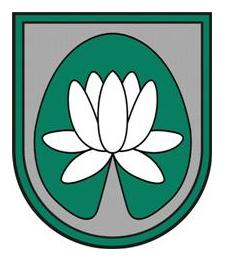 IEPIRKUMA„atkārtots iepirkums - BŪVPROJEKTA IZSTRĀDE “IĻĶENES CEĻA UN MEŽAPARKA CEĻA PĀRBŪVE KADAGAS CIEMĀ”, ĀDAŽU NOVADĀ”NOLIKUMSIdentifikācijas Nr.: ĀND 2018/62Ādažos2018Vispārējā informācijaIepirkuma identifikācijas numurs: ĀND 2018/62Pasūtītājs: Ādažu novada domePasūtītāja rekvizīti:Kontaktpersona: Zane Liepiņa, tālr.: 67996298, e-pasts: zane.liepina@adazi.lv;Informācija par iepirkumuIepirkums tiek veikts atbilstoši Publisko iepirkumu likuma 9.panta nosacījumiem.Iepirkuma Nolikums un visa ar iepirkumu saistītā publiskojamā informācija ir brīvi pieejami Pasūtītāja mājas lapā internetā www.adazi.lv. Piedāvājuma iesniegšanas un atvēršanas vieta, datums, laiks un kārtībaPiedāvājums jāiesniedz līdz 2018.gada 11.maijam plkst. 10:00, iesniedzot personīgi Ādažu novada domē, Ādažos, Gaujas ielā 33A, 306.kabinetā (Kanceleja) 3.stāvā, vai atsūtot pa pastu (t.sk., kurjerpastu). Pasta sūtījumam jābūt nogādātam norādītajā adresē līdz augstākminētajam termiņam.Piedāvājumi, kas iesniegti pēc šajā Nolikumā noteiktā piedāvājumu iesniegšanas termiņa, netiks izskatīti un neatvērtā veidā tiks atdoti atpakaļ Pretendentam.Pēc piedāvājuma iesniegšanas termiņa beigām Pretendents iesniegto piedāvājumu grozīt nevar. Pirms piedāvājumu iesniegšanas termiņa beigām Pretendents var grozīt vai atsaukt iesniegto piedāvājumu.Piedāvājuma grozījumi vai atsaukums jāiesniedz rakstiski līdz piedāvājumu iesniegšanas termiņa beigām, nodrošinot, lai grozījumi vai atsaukums tiktu saņemts nolikumu 3.1. punktā norādītajā adresē ne vēlāk kā līdz 3.1. punktā minētajam datumam un laikam, slēgtā aploksnē. Uz aploksnes jābūt 4.1. punktā norādītai informācijai un papildu norādei "GROZĪJUMI" vai "ATSAUKUMS".Atsaukumam ir bezierunu raksturs un tas izslēdz pretendenta turpmāku dalību šajā iepirkumā.Iepirkuma piedāvājumu vērtēšana notiek slēgtās komisijas sēdēs.Piedāvājuma noformēšanaPiedāvājums iesniedzams aizlīmētā, aizzīmogotā iepakojumā – 3 (trīs) eksemplāros (viens oriģināls un divas kopijas), klāt pievienojot arī visa piedāvājuma elektronisko versiju elektroniskajā datu nesējā, tostarp finanšu piedāvājumu Excel formātā. Uz piedāvājuma iepakojuma jābūt šādām norādēm:pasūtītāja nosaukums un adrese;Iepirkuma nosaukums un identifikācijas numurs;Atzīme „Neatvērt līdz 2018.gada 11.maijam plkst. 10:00”;Katrs piedāvājuma eksemplāra sējums sastāv no trīs daļām:pretendenta atlases dokumenti, ieskaitot pieteikumu dalībai iepirkumā;tehniskais piedāvājums;finanšu piedāvājums.Visas piedāvājuma daļas iesienamas vienā sējumā. Dokumentiem jābūt cauršūtiem vai caurauklotiem. Auklu gali jāpārlīmē un jābūt norādei par kopējo lappušu skaitu piedāvājumā. Lapas jānumurē un tām jāatbilst satura rādītājam. Piedāvājums jāievieto 4.1.punktā minētajā iepakojumā.Piedāvājumā iekļautajiem dokumentiem jābūt skaidri salasāmiem, bez labojumiem. Piedāvājums jāsagatavo latviešu valodā. Pretendents drīkst iesniegt tikai vienu piedāvājumu par visu darba apjomu. Ja Pretendents iesniedz dokumentu kopijas, tās jāapliecina normatīvajos aktos noteiktajā kārtībā. Piegādātājs ir tiesīgs visu iesniegto dokumentu atvasinājumu un tulkojumu pareizību apliecināt ar vienu apliecinājumu, ja viss piedāvājums ir cauršūts vai caurauklots.Iepirkuma komisijai ir tiesības pieprasīt paskaidrojošu informāciju par iesniegtajiem pretendentu piedāvājumiem, kā arī pieprasīt pretendentam uzrādīt iesniegto dokumentu kopiju oriģinālus. Ja pretendents nesniedz pieprasīto informāciju, komisija ņem vērā to informāciju un dokumentus, kas ir tās rīcībā.Pretendents iesniedz parakstītu piedāvājumu. Ja piedāvājumu iesniedz personu grupa, pieteikumu paraksta visas personas, kas ietilps personu grupā. Ja piedāvājumu iesniedz personu grupa vai personālsabiedrība, piedāvājumā papildus norāda personu, kas iepirkumā pārstāv attiecīgo personu grupu vai personālsabiedrību, kā arī katras personas atbildības sadalījumu. Komisija pieņem izskatīšanai tikai tos Pretendentu iesniegtos piedāvājumus, kas noformēti tā, lai piedāvājumā iekļautā informācija nebūtu pieejama līdz piedāvājuma atvēršanas brīdim. Iesniegtie piedāvājumi ir Pasūtītāja īpašums un netiks atdoti atpakaļ Pretendentiem.Informācija par iepirkuma priekšmetuIepirkuma priekšmets ir būvprojekta izstrāde “Iļķenes ceļa un Mežaparka ceļa pārbūve Kadagas ciemā”, Ādažu novadā. Skatīt Tehnisko specifikāciju (Projektēšanas uzdevumu).Kontaktpersonas par Tehnisko specifikāciju: ceļu ekspluatācijas inženieris Pēteris Sabļins, tel. 67996255, peteris.sablins@adazi.lv.Iepirkums nav sadalīts daļās – pretendentiem jāiesniedz viens piedāvājums par visu apjomu. Nepilnīgs piedāvājums netiks vērtēts.Darbu izpildes termiņš: 6 (mēnešu) mēnešu laikā no līguma noslēgšanas dienas, ko veido:5 mēneši - būvprojekta minimālā sastāvā (MBP) sagatavošana un iesniegšana Būvvaldē - būvatļaujas ar projektēšanas nosacījumiem saņemšana, t.sk., tehnisko nosacījumu saņemšana no valsts un pašvaldību institūcijām, saskaņā ar Projektēšanas uzdevuma “Nosacījumi” 17.4. punktu būvprojekta izstrāde, būvprojekta saskaņošana ar Pasūtītāju, saskaņā ar Projektēšanas uzdevuma “Nosacījumi” 17.5.punktu;2 nedēļas - būvprojekta ekspertīze (būvekspertīzi pasūta un apmaksā pasūtītājs);1 nedēļas - būvprojekta saskaņošana ar Pasūtītāju (pozitīva lēmuma par būvekspertīzi gadījumā);1 nedēļas - atzīmes par projektēšanas nosacījumu izpildi saņemšana Būvvaldē. Līguma izpildē Izpildītājs atbild uz Pasūtītāja uzdotajiem jautājumiem un bez maksas labo kļūdas un trūkumus iesniegtajā dokumentācijā arī pēc projekta apstiprināšanas Ādažu novada būvvaldē - līdz būves pieņemšanai ekspluatācijā, bet ne ilgāk kā līdz būvprojekta derīguma termiņa beigām.Kvalifikācijas prasībasPretendents, personālsabiedrības biedrs, personu apvienības dalībnieks (ja piedāvājumu iesniedz personālsabiedrība vai personu apvienība) vai apakšuzņēmējs (ja pretendents būvniecībai plāno piesaistīt apakšuzņēmēju), kas veiks būvniecību, ir reģistrēts būvkomersantu reģistrā vai attiecīgā profesionālā reģistrā ārvalstīs, vai tam ir kompetentas institūcijas izsniegta licence, sertifikāts vai cits līdzvērtīgs dokuments, ja attiecīgās valsts normatīvie tiesību akti paredz profesionālo reģistrāciju, licences, sertifikāta vai citus līdzvērtīgu dokumentu izsniegšanu. Pretendentam ģenerāluzņēmēja statusā iepriekšējo 3 (trīs) gadu laikā (no būvprojekta apstiprināšanas būvvaldē līdz piedāvājuma iesniegšanas dienai) ir pieredze vismaz 2 (divu) līdzvērtīgu būvprojektu izstrādē un autoruzraudzības nodrošināšanā. Par līdzvērtīgu līgumu tiks uzskatīts tāds līgums, kur:katra līguma kopējā līgumcena ir vismaz 30% apjomā no pretendenta piedāvātās līgumcenas attiecīgajā iepirkumā apjomā unkatra līguma ietvaros pārbūvējamā cietā seguma ceļa/-u vai ielas/-u kopgarums vismaz 0,8 km unkatra līguma ietvaros ir veikta ūdensapgādes, kanalizācijas sistēmu un elektroietaišu projektēšana vismaz 0,5 km garumā.Visiem projektēšanas līgumiem, ar kuriem tiek apliecināta šajā punktā pieprasītā pieredze, ir jābūt pabeigtiem un būvprojektiem jābūt akceptētiem attiecīgajā būvvaldē (būvatļaujā izdarīta būvvaldes atzīme par projektēšanas nosacījumu izpildi) līdz piedāvājuma iesniegšanas dienai un vismaz 1 (viena) būvprojekta darbiem ir jābūt izpildītiem un pieņemtiem ekspluatācijā. Jāpievieno 2 (divas) pozitīvas pasūtītāju atsauksmes.Pretendents var nodrošināt šādus kvalificētus speciālistus: sertificēts ielu/ceļu projektēšanas speciālists (spēkā esošs sertifikāts ceļu projektēšanā), kurš iepriekšējo 3 (trīs) kalendāro gadu laikā līdz piedāvājumu iesniegšanas dienai, vismaz 2 (divu) projektēšanas darbu līgumu izpildes ietvaros veicis būvprojekta/u- izstrādi (t. sk. izstrādājis ceļu daļu) cieto segumu autoceļa/-u vai ielas/-u pārbūvei (rekonstrukcijai) un izbūvei, kur katra projektēšanas pasūtījuma līguma izpildes ietvaros būvprojekts izstrādāts autoceļa/-u vai ielas/-u pārbūvei vismaz 0,8 km kopgarumā, kur vismaz 1 (viena) būvprojekta darbiem ir jābūt izpildītiem un pieņemtiem ekspluatācijā.sertificēts ūdensapgādes un kanalizācijas sistēmu projektēšanas speciālists (spēkā esošs sertifikāts).sertificēts elektroietaišu projektēšanas speciālists (spēkā esošs sertifikāts).būvprojektu ekonomisko daļu, apjomu un tāmju sastādīšanas speciālists  (spēkā esošs sertifikāts). Sertificēts būvspeciālists jānodrošina atbilstoši 2017.gada 3.maija noteikumu par LBN 501-17 "Būvizmaksu noteikšanas kārtība" 9. punkta prasībām: “Būvprojekta tāmes ir tiesīgs sastādīt un pārbaudīt attiecīgā būvju veidā sertificēts būvspeciālists, kuram ir patstāvīgās prakses tiesības būvinženiera vai citā saistītā inženierzinātnes profesijā. Ja tāmes sastādītājam nav attiecīga sertifikāta, tāmes pārbauda un paraksta sertificēts būvspeciālists, kuram ir tiesības to veikt. Ja tāmes sastādījis sertificēts būvspeciālists, otra būvspeciālista paraksts nav nepieciešams.Pretendents drīkst piedāvāt vienu speciālistu vairākām pozīcijām, ja tas atbilst vienlaikus vairākiem speciālistiem izvirzītajām prasībām. Pretendentam ir apdrošināta profesionālā civiltiesiskā atbildība par summu ne mazāku kā EUR 150 000 (simtu piecdesmit tūkstoši euro, 00 centi). Polise ir derīga atbilstoši Ministru kabineta 2014.gada 19.augusta noteikumu Nr.502 „Noteikumi par būvspeciālistu un būvdarbu veicēju civiltiesiskās atbildības obligāto apdrošināšanu” nosacījumiem. Polises noteikumi paredz atlīdzināt Pasūtītājam visus tiešos zaudējumus, kas tam radušies būvniecības procesa laikā, ja to iemesls ir kļūdas izstrādātajā būvprojektā. Par šādiem zaudējumiem uzskatāmi, bet ne tikai, papildus būvdarbi, kas nav paredzēti būvprojektā, bet nepieciešami sekmīgai būvdarbu pabeigšanai, jebkuras pārbūves, projekta izmaiņas, izmaiņu saskaņošana un visi ar to saistītie izdevumi, kas radušies kļūdu dēļ projektā.Pretendenta iesaistītajiem ārvalstu speciālistiem ir jābūt izsniegtām licencēm, sertifikātiem vai citiem dokumentiem attiecīgo pakalpojumu sniegšanai (ja šādu dokumentu nepieciešamību nosaka attiecīgās ārvalsts normatīvie akti) un ārvalstu speciālistiem jāatbilst izglītības un profesionālās kvalifikācijas prasībām attiecīgas profesionālās darbības veikšanai Latvijas Republikā. Pretendents var balstīties uz citu personu iespējām, lai apliecinātu, ka pretendenta kvalifikācija, tehniskās un profesionālās spējas atbilst Pretendenta kvalifikācijas prasībām tikai gadījumā, ja šīs personas tiek piesaistītas arī iepirkuma līguma izpildei un pretendents pierāda, ka viņa rīcībā, izpildot iepirkuma līgumu, būs nepieciešamie resursi.Ja piedāvājumu iesniedz piegādātāju apvienība, kura uz piedāvājuma iesniegšanas brīdi nav juridiski noformējusi savu sadarbību saskaņā ar Komerclikumu, tai piedāvājumā ir jāiekļauj visu piegādātāju apvienības dalībnieku parakstīts saistību raksta (protokola, vienošanās, cita dokumenta) oriģināls vai apliecināta kopija, kas apliecina katra piegādātāju apvienības dalībnieka kompetenci un atbildības robežas un apņemšanos reģistrēt personālsabiedrību saskaņā ar nolikuma prasībām gadījumā, ja piegādātāju apvienība iegūs līguma slēgšanas tiesības. Ja piedāvājumu iesniedz personālsabiedrība, tad, tai piedāvājumā ir jāiekļauj personālsabiedrības līguma oriģināls vai apliecināta kopija vai izraksts, kā arī cita dokumenta (protokola, vienošanās, u.tml.) oriģināls vai apliecināta kopija, kas apliecina katra personālsabiedrības biedra kompetenci un atbildības robežas, un limitu, ja tas nav atspoguļots personālsabiedrības līgumā vai tā izrakstāKvalifikācijas dokumenti:Pretendenta pieteikums dalībai iepirkumā, atbilstoši Nolikumam pievienotajai formai (atbilstoši B 1.pielikums). Pieteikumu aizpilda arī visi personālsabiedrības biedri (ja piedāvājumu iesniedz personālsabiedrība) vai visi personu apvienības dalībnieki (ja piedāvājumu iesniedz personu apvienība), kā arī Personas, uz kuru iespējām pretendents balstās. Lai apliecinātu 6.1. noteiktās prasības izpildi:informāciju par pretendentu, personālsabiedrības un/vai personu grupas biedriem un apakšuzņēmējiem, kuri ir reģistrēti LV Būvkomersantu reģistrā, Pasūtītājs pārbauda LV Ekonomikas ministrijas būvniecības informācijas sistēmā https://bis.gov.lv/bisp/lv/construction_companies (ja pretendents nav iesniedzis būvkomersanta reģistrācijas apliecības kopiju.).Pretendents, kurš nav reģistrēts LV Būvkomersantu reģistrā, iesniedz apliecinājumu, ka uz Līguma noslēgšanas brīdi tas būs reģistrēts LV Būvkomersantu reģistrā.Lai apliecinātu 6.2. noteiktās prasības izpildi, jāiesniedz pretendenta pieredzes apraksts (skatīt 2. pielikumu) un 2 (divas) pozitīvas pasūtītāju atsauksmes. Lai apliecinātu 6.3. noteiktās prasības izpildi, jāiesniedz Pretendenta piesaistīto speciālistu CV un kvalifikāciju apliecinošu dokumentu kopijas. Lai apliecinātu 6.4. noteiktās prasības izpildi, jāiesniedz profesionālās civiltiesiskās atbildības apdrošināšanas polises kopija. Polisi var aizstāt ar apdrošināšanas kompānijas apliecinājumu Pretendentam izsniegt šādu polisi ne vēlāk kā desmit darba dienu laikā pēc iepirkuma līguma noslēgšanas.Attiecībā uz ārvalstu speciālistiem papildus jāiesniedz licences, sertifikāti vai citi dokumenti attiecīgo pakalpojumu sniegšanai (ja šādu dokumentu nepieciešamību nosaka attiecīgās ārvalsts normatīvie akti), kā arī Latvijas Republikas kompetentas institūcijas izsniegta profesionālās kvalifikācijas atzīšanas apliecība. Ja ārvalstu speciālistam šādas apliecības nav, jāiesniedz pretendenta apliecinājums par to, ka šis speciālists atbilst izglītības un profesionālās kvalifikācijas prasībām attiecīgas profesionālās darbības veikšanai Latvijas Republikā, un gadījumā, ja pretendentam tiks piešķirtas tiesības slēgt iepirkuma līgumu, līdz līguma noslēgšanai attiecīgais speciālists iegūs Latvijas Republikas kompetentas institūcijas izsniegtu profesionālās kvalifikācijas atzīšanas apliecību.Ja pretendents plāno iesaistīt līguma izpildē apakšuzņēmējus, nododot tiem pakalpojumu veikšanu vismaz 10 procentu vērtībā no kopējās iepirkuma līguma vērtības, tas iesniedz katra šāda apakšuzņēmēja apliecinājumu par gatavību piedalīties pakalpojumu sniegšanā, norādot tos pakalpojumus, kurus viņš paredz veikt (7.pielikums). Pretendenta apliecinājumu saskaņā ar 6.pielikumu, kurā norādīts pretendenta veicamo darbu apjoms procentos no kopējā pakalpojumu apjoma un katram apakšuzņēmējam nododamo darbu veidi (nododamā līguma daļa), kā arī katram apakšuzņēmējam nododamo darbu apjoms procentos (finansiālā vērtība) no kopējās iepirkuma līguma vērtības. Apliecinājumu noformē saskaņā ar paraugu 6. pielikumā un iesniedz arī tajā gadījumā, ja pretendents neplāno iesaistīt apakšuzņēmējus.Tehniskais piedāvājumsIesniedzot piedāvājumu, Pretendents tajā iekļauj tehnisko piedāvājumu. Tehniskais piedāvājums jāsagatavo tādā detalizācijas pakāpē, lai iepirkuma komisija varētu secināt Pretendenta piedāvāto pakalpojumu izpildes kārtību un sasniedzamā rezultāta atbilstību pasūtītāja prasībām. Tehnisko piedāvājumu sagatavo saskaņā ar visām tehniskajā specifikācijā noteiktajām prasībām, aizpildot Tehniskā piedāvājuma formu (9.pielikums).Tehniskajā piedāvājumā jāiekļauj detalizēts pakalpojumu izpildes laika grafiks būvprojekta izstrādei, kurā jāuzrāda būvprojekta projektēšanas būvniecības kārtas. Tehniskajā piedāvājumā jāiekļauj arī informācija par autoruzraudzības pakalpojuma sniedzēju – vārds, uzvārds, kvalifikācija, kvalifikāciju apliecinoši dokumenti, pieredze.Finanšu piedāvājumsFinanšu piedāvājumā iesniedzamas Finanšu piedāvājums (8. pielikums). Finanšu piedāvājuma cena un summas tāmēs ir jānorāda ar precizitāti – ne vairāk kā divas zīmes aiz komata. Finanšu piedāvājumā jāiekļauj pretendenta apliecinājums, ka pretendenta piedāvātajā līgumcenā ir iekļauti visi ar projektēšanas un autoruzraudzības pakalpojumu izpildi saistītie izdevumi (tostarp arī projektēšanas sarežģījumu vai būvniecības līguma termiņa pagarinājuma gadījumā).Piedāvājumu izvēles kritērijiPasūtītājs piešķir iepirkuma līguma slēgšanas tiesības saimnieciski visizdevīgākajam piedāvājumam, kuru nosaka, ņemot vērā cenu. Par saimnieciski visizdevīgāko piedāvājumu atzīst to piedāvājumu, kas atbilst nolikuma un tehnisko specifikāciju prasībām, un kura cena ir viszemākā. Iepirkuma līgumsPasūtītājs slēgs ar izraudzīto lētāko Pretendentu iepirkuma līgumu, pamatojoties uz Pasūtītāja sagatavotu un ar Pretendentu saskaņotu līgumprojektu.Līgumprojekta noteikumi tiks sagatavoti saskaņā ar šī Iepirkuma noteikumiem.Līgumcenas samaksas nosacījumi:Iespējams avanss 20% apjomā no projektēšanas izmaksām, pretendentam iesniedzot Eiropas Savienībā reģistrētas kredītiestādes vai apdrošināšanas sabiedrības avansa nodrošinājuma garantiju pieprasītā avansa apjomā.Atlikusī samaksa par projektēšanu - pēcapmaksa 15 (piecpadsmit) dienu laikā pēc darbu pieņemšanas – nodošanas akta parakstīšanas un iesniegšanas. Samaksa par autoruzraudzību - iespējams avanss 20% apjomā no autoruzraudzības izmaksām attiecīgajā būvniecības kārtā, pretendentam iesniedzot Eiropas Savienībā reģistrētas kredītiestādes vai apdrošināšanas sabiedrības avansa nodrošinājuma garantiju pieprasītā avansa apjomā. Atlikusī samaksa par autoruzraudzību - pēcapmaksa 15 (piecpadsmit) dienu laikā pēc darbu pieņemšanas – nodošanas akta parakstīšanas un iesniegšanas. Izpildītājs atlīdzina Pasūtītājam visus tiešos zaudējumus, kas Pasūtītājam radušies būvniecības procesa laikā, ja to iemesls ir kļūdas izstrādātajā būvprojektā. Par šādiem zaudējumiem uzskatāmi, bet ne tikai, papildus būvdarbi,  kas nav paredzēti būvprojektā, bet nepieciešami sekmīgai būvdarbu pabeigšanai, jebkuras pārbūves, projekta izmaiņas, izmaiņu saskaņošana un visi ar to saistītie izdevumi, kas radušies kļūdu dēļ projektāPretendentam, kuram ir piešķirtas līguma slēgšanas tiesības,  iepirkuma līgums ir jānoslēdz ar Pasūtītāju ne vēlāk kā 5 (piecu) darba dienu laikā pēc Pasūtītāja uzaicinājuma par līguma noslēgšanu brīža. Ja šajā punktā minētajā termiņā Pretendents neparaksta iepirkuma līgumu, tas tiek uzskatīts par Pretendenta atteikumu slēgt iepirkuma līgumu.10 (desmit) darbdienu laikā pēc tam, kad stājas spēkā iepirkuma līgums vai tā grozījumi, Pasūtītājs savā pircēja profilā ievieto attiecīgi iepirkuma līguma vai tā grozījumu tekstu, atbilstoši normatīvajos aktos noteiktajai kārtībai, ievērojot komercnoslēpuma aizsardzības prasības. Iepirkuma līguma un tā grozījumu teksts ir pieejams pircēja profilā vismaz visā iepirkuma līguma darbības laikā, bet ne mazāk kā 36 mēnešus pēc iepirkuma līguma spēkā stāšanās dienas.Ne vēlāk kā 10 (desmit) darba dienu laikā pēc līguma noslēgšanas Izpildītājs iesniedz bankas vai apdrošināšanas sabiedrības izsniegtu garantiju par līgumsaistību izpildi 10 % apmērā no būvprojekta līgumcenas (ar PVN), kurā banka vai apdrošināšanas sabiedrība norādījusi, ka maksās Pasūtītājam Līgumsaistību izpildes garantijas summu pēc Pasūtītāja pirmā pieprasījuma ne vēlāk kā piecu darba dienu laikā. Garantija par līgumsaistību izpildi ir derīga ne mazāk kā 30 (trīsdesmit) dienas pēc nolikuma 5.4. punktā noteiktā termiņa. Minētā termiņa pagarinājuma gadījumā Izpildītājs attiecīgi pagarina arī garantijas par līgumsaistību izpildi termiņu tā, lai tā būtu derīga ne mazāk kā 30 (trīsdesmit) dienas pēc pagarinātā Būvprojekta izstrādes izpildes termiņa beigām; Līguma izpildē iesaistītā personāla un apakšuzņēmēju maiņaIepirkuma procedūrā izraudzītā pretendenta personālu un apakšuzņēmējus, kurus pretendents iesaistījis līguma izpildē, par kuriem sniedzis informāciju piedāvājumā un kuru kvalifikācijas atbilstību izvirzītajām prasībām pasūtītājs ir vērtējis, pēc līguma noslēgšanas drīkst nomainīt tikai ar pasūtītāja rakstveida piekrišanu.Pasūtītājs nepiekrīt personāla un apakšuzņēmēju nomaiņai, ja pastāv kāds no šādiem nosacījumiem:tiek nomainīta persona vai apakšuzņēmējs, uz kura iespējām iepirkuma procedūrā izraudzītais pretendents balstījies, lai apliecinātu savas kvalifikācijas atbilstību nolikumā noteiktajām prasībām, un piedāvātajai personai vai apakšuzņēmējam nav vismaz tāda pati kvalifikācija; piedāvātais apakšuzņēmējs atbilst Publisko iepirkumu likuma 9. panta piektajā daļā minētajiem pretendentu izslēgšanas nosacījumiem (izslēgšanas nosacījumi pārbaudāmi attiecībā uz datumu, kad pasūtītāja Iepirkumu komisija izskata iesniegumu par apakšuzņēmēja maiņu).Pasūtītājs pieņem lēmumu atļaut vai atteikt iepirkuma procedūrā izraudzītā pretendenta personāla vai apakšuzņēmēju nomaiņu iespējami īsā laikā, bet ne vēlāk kā 5 (piecu) darbadienu laikā pēc tam, kad saņēmis visu informāciju un dokumentus, kas nepieciešami lēmuma pieņemšanai.Informācijas apmaiņaJa Piegādātājs ir laikus pieprasījis papildu informāciju par iepirkuma Nolikumā iekļautajām prasībām, Pasūtītājs to sniedz 3 (triju) darbdienu laikā, bet ne vēlāk kā 4 (četras) dienas pirms piedāvājumu iesniegšanas termiņa beigām. Papildu informāciju Pasūtītājs nosūta Piegādātājam, kurš uzdevis jautājumu, un vienlaikus ievieto šo informāciju vietā, kur ir pieejams iepirkuma Nolikums, norādot arī uzdoto jautājumu.Pretendentam ir pienākums sekot līdzi publicētajai informācijai Pasūtītāja mājas lapā attiecībā uz iepirkumu. Iepirkuma komisija nav atbildīga par to, ja kāda ieinteresētā persona nav iepazinusies ar informāciju, kurai ir nodrošināta brīva un tieša elektroniskā pieeja Pasūtītāja mājas lapā.Pielikumā:Tehniskā specifikācija – Projektēšanas uzdevums;Pieteikums;Pretendenta pieredzes apraksts;Speciālistu saraksts;Informācija par (speciālists, vārds un uzvārds) pieredzi;Speciālista apliecinājums;Izziņa par apakšuzņēmējiem;Apliecinājums;Finanšu piedāvājuma forma;Tehniskā piedāvājuma forma.A pielikums: Tehniskā specifikācija (Projektēšanas uzdevums)(skatīt A pielikums)A 1. pielikums (Iepirkuma identifikācijas Nr. ĀND 2018/62)PROJEKTĒŠANAS UZDEVUMSB pielikums: Veidnes piedāvājuma sagatavošanaiB 1. pielikums (Iepirkuma identifikācijas Nr. ĀND 2018/62)Pieteikums dalībai iepirkumā Iepirkuma Identifikācijas Nr. ____Ādažu novada domes Iepirkuma komisijaiSaskaņā ar Nolikumu es apakšā parakstījies apliecinu, ka:___________________________ (pretendenta nosaukums) piekrīt Nolikuma noteikumiem un garantē Nolikuma un tā pielikumu prasību izpildi. Noteikumi ir skaidri un saprotami;Pievienotie dokumenti veido šo piedāvājumu.(pretendenta nosaukums) atbilst _________________________ (mazā vai vidējā uzņēmuma) kritērijiem.Informācija, kas pēc Pretendenta domām ir uzskatāma par komercnoslēpumu, ierobežotas pieejamības vai konfidenciālo informāciju, atrodas pretendenta piedāvājuma _________________________ lappusē.Ar šo apliecinām, ka visa piedāvājumā iesniegtā informācija ir patiesa.Kopējā piedāvājuma līgumcena: EUR _____________________ (_________________________________________________________) bez PVN.Z.v.B 2. pielikums (Iepirkuma identifikācijas Nr. ĀND 2018/62)PRETENDENTA PIEREDZES APRAKSTS B 3. pielikums (Iepirkuma identifikācijas Nr. ĀND 2018/62)SPECIĀLISTU SARAKSTS* norāda, vai piesaistītais speciālists ir: A pretendenta (piegādātāju apvienības) būvkomersantu reģistrā reģistrētais resurssB apakšuzņēmēja – komersanta būvkomersantu reģistrā reģistrētais resurssC apakšuzņēmējs – persona, kurai ir pastāvīgās prakses tiesības un kas tiks piesaistīta uz atsevišķa līguma pamata konkrētā līguma izpildē.** norāda, uz kāda līguma pamata speciālists ir piesaistīts personai, kuru pārstāv:D darba līgumsE uzņēmuma līgumsF cits (norādīt, kāds)B 4. pielikums (Iepirkuma identifikācijas Nr. ĀND 2018/62)Informācija par [SPECIĀLISTA NOSAUKUMS, VĀRDS UN UZVĀRDS] pieredziAr šo es <Vārds, uzvārds> apliecinu, ka augstākminētais patiesi atspoguļo manu pieredzi, kā arī nepastāv šķēršļi kādēļ es nevarētu piedalīties iepirkuma „________________________________________” (Identifikācijas Nr. ĀND 2018/62), veicot <šādus darbus>, gadījumā, ja pretendentam tiek piešķirtas tiesības slēgt iepirkuma līgumu un iepirkuma līgums tiek noslēgts.B 5. pielikums (Iepirkuma identifikācijas Nr. ĀND 2018/62)SpeciālistaAPLIECINĀJUMSAr šo es, <vārds, uzvārds>, apņemos saskaņā ar <pretendenta nosaukums, reģistrācijas numurs un adrese> piedāvājumu pasūtītāja izsludinātajam iepirkumam „_________________________________” (Identifikācijas Nr. ĀND 2018/62) kā <speciālista specialitāte> veikt <speciālista izpildāmo darbu apraksts>, gadījumā, ja pretendentam tiek piešķirtas tiesības slēgt iepirkuma līgumu un iepirkuma līgums tiek noslēgts. (Sertificētā speciālista paraksta atšifrējums)                                                                         	       (paraksts)B 6. pielikums (Iepirkuma identifikācijas Nr. ĀND 2018/62)IZZIŅA PAR APAKŠUZŅĒMĒJIEMAr šo [pretendenta nosaukums, reģistrācijas numurs un juridiskā adrese] apliecina, ka Ādažu novada domes izsludinātā iepirkuma „_______________________” (Identifikācijas Nr. ĀND 2018/62) ietvaros veicamo pakalpojumu izpildes laikā pretendenta paša resursiem veicamo pakalpojumu apjoms sastāda ___ % no kopējā apjoma, apakšuzņēmējiem nododamo pakalpojumu apjoms sastāda ___ % no kopējā apjoma.Pieaicinātie apakšuzņēmēji:1. ________________ veiks  ____________________ , kas sastāda  ___ % (finansiālā vērtība) no kopējās līguma vērtības;     (apakšuzņēmēja nosaukums)            (darbu veids- nododamā līguma daļa)2. ________________  veiks  ____________________ , kas sastāda  ___ % (finansiālā vērtība) no kopējās līguma vērtības;     (apakšuzņēmēja nosaukums)             (darbu veids- nododamā līguma daļa)3. …B 7. pielikums (Iepirkuma identifikācijas Nr. ĀND 2018/62)PERSONAS, UZ KURAS IESPĒJĀM PRETENDENTS BALSTĀS, LAI APLIECINĀTU PRETENDENTA ATBILSTĪBU PRETENDENTA KVALIFIKĀCIJAS PRASĪBĀM, UN APAKŠUZŅĒMĒJA, KURA VEICAMO DARBU VĒRTĪBA IR VISMAZ 10 PROCENTI NO KOPĒJĀS IEPIRKUMA LĪGUMA SUMMASAPLIECINĀJUMSIepirkuma  „<Iepirkuma nosaukums>” (id.Nr.<iepirkuma identifikācijas numurs>) ietvarosAr šo <Personas, uz kuras iespējām pretendents balstās,/Apakšuzņēmēja nosaukums vai vārds un uzvārds (ja Persona, uz kuras iespējām pretendents balstās, ir fiziska persona), reģistrācijas numurs vai personas kods (ja Persona, uz kuras iespējām pretendents balstās, ir fiziska persona) un adrese>:apliecina, ka ir informēts par to, ka <Pretendenta nosaukums, reģistrācijas numurs un adrese> (turpmāk – Pretendents) iesniegs piedāvājumu <Pasūtītāja nosaukums, reģistrācijas numurs un adrese> (turpmāk – Pasūtītājs) organizētā iepirkumā „<Iepirkuma nosaukums>” (id.Nr.<iepirkuma identifikācijas numurs>)ietvaros; gadījumā, ja ar Pretendentu tiks noslēgts iepirkuma līgums, apņemas:[veikt šādus būvdarbus:<īss būvniecības darbu apraksts atbilstoši Apakšuzņēmējiem nododamo būvniecības darbu sarakstā norādītajam> un][nodot Pretendentam šādus resursus:<īss Pretendentam nododamo resursu (piemēram, finanšu resursu, speciālistu un/vai tehniskā aprīkojuma) apraksts>].B 8. pielikums (Iepirkuma identifikācijas Nr. ĀND 2018/62)FINANŠU PIEDĀVĀJUMA FORMAIESNIEDZĒJSIESNIEDZĒJA KONTAKTPERSONAFINANŠU PEIDĀVĀJUMSApstiprinām, ka Finanšu piedāvājuma cenā ir iekļautas visas izmaksas, kas saistītas ar attiecīgā pakalpojuma līguma pilnīgu un kvalitatīvu izpildi, tajā skaitā izmaksas, kas saistītas ar speciālistu darba apmaksu, pakalpojuma izpildei nepieciešamo līgumu slēgšanu, komandējumiem, nodokļiem un nodevām, kā arī nepieciešamo atļauju saņemšanu no trešajām personām. Būvatļauju izņem Pasūtītājs.Ar šo apstiprinu piedāvājumā sniegto ziņu patiesumu un precizitāti.    z.v.B 9. pielikums (Iepirkuma identifikācijas Nr. ĀND 2018/62)TEHNISKĀ PIEDĀVĀJUMA FORMAŠajā pielikumā noteikta forma, kādā pretendentam jāsagatavo un jāiesniedz tehniskais piedāvājums. 	Apraksts noformējams brīvā formā, kas satur šādas daļas:Pretendenta izpratne par prasībām projekta plānošanā un Tehnisko specifikāciju, gatavība to izpildīt, iesniedzot Projektu izstrādes laika grafiku: jānorāda projekta katras projektēšanas/ izstrādes daļas izpildes laiku dienās vai nedēļās (pie līguma slēgšanas būs jāiesniedz precizēts laika grafiks ar konkrētiem datumiem);Sniedzamo pakalpojumu kvalitātes kontroles nodrošināšanas plāns.Informācija par autoruzraudzības pakalpojuma sniedzēju – vārds, uzvārds, kvalifikācija, kvalifikāciju apliecinoši dokumenti, pieredze.Adrese:Gaujas iela 33A, Ādaži, Ādažu novads, LV-2164Reģistrācijas Nr.90000048472Tālrunis:67997350Fakss:67997828Objekta nosaukumsObjekta nosaukums“Iļķenes ceļa un Mežaparka ceļa pārbūve Kadagas ciemā”, Ādažu novads“Iļķenes ceļa un Mežaparka ceļa pārbūve Kadagas ciemā”, Ādažu novads“Iļķenes ceļa un Mežaparka ceļa pārbūve Kadagas ciemā”, Ādažu novads“Iļķenes ceļa un Mežaparka ceļa pārbūve Kadagas ciemā”, Ādažu novads“Iļķenes ceļa un Mežaparka ceļa pārbūve Kadagas ciemā”, Ādažu novads1.Zemesgabala kadastra Nr.Nr. 80440050120; 80440020287; 80440020231; 80440020229;80440010128 zemes īpašnieks – Ādažu novada pašvaldība;80440010068 zemes īpašnieks Latvijas Valsts.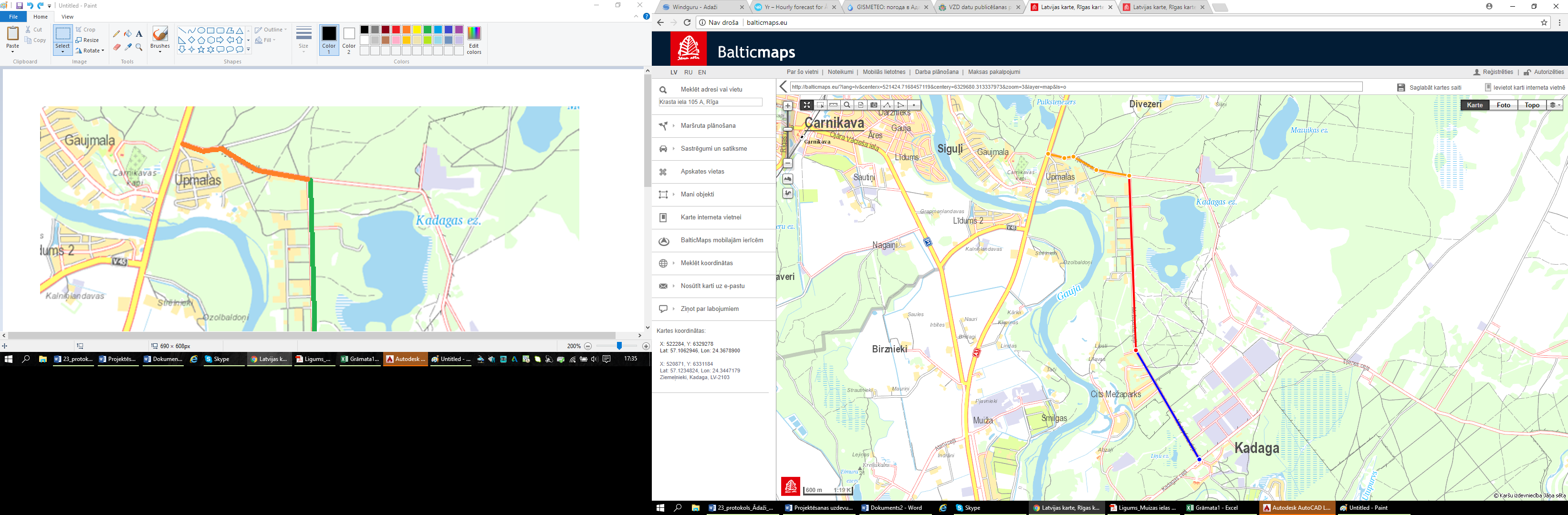 Nr. 80440050120; 80440020287; 80440020231; 80440020229;80440010128 zemes īpašnieks – Ādažu novada pašvaldība;80440010068 zemes īpašnieks Latvijas Valsts.Nr. 80440050120; 80440020287; 80440020231; 80440020229;80440010128 zemes īpašnieks – Ādažu novada pašvaldība;80440010068 zemes īpašnieks Latvijas Valsts.Nr. 80440050120; 80440020287; 80440020231; 80440020229;80440010128 zemes īpašnieks – Ādažu novada pašvaldība;80440010068 zemes īpašnieks Latvijas Valsts.Nr. 80440050120; 80440020287; 80440020231; 80440020229;80440010128 zemes īpašnieks – Ādažu novada pašvaldība;80440010068 zemes īpašnieks Latvijas Valsts.2.Ceļu adreseKadagas ciems, Ādažu novadsKadagas ciems, Ādažu novadsKadagas ciems, Ādažu novadsKadagas ciems, Ādažu novadsKadagas ciems, Ādažu novads3.Būvniecības veids, saskaņā ar MK noteikumiem Nr.633 „Autoceļu un ielu būvnoteikumi"BūvniecībaBūvniecībaBūvniecībaBūvniecībaBūvniecība3.Būvniecības veids, saskaņā ar MK noteikumiem Nr.633 „Autoceļu un ielu būvnoteikumi"Jauna būvniecībaPārbūveAtjaunošanaNojaukšanaNojaukšana3.Būvniecības veids, saskaņā ar MK noteikumiem Nr.633 „Autoceļu un ielu būvnoteikumi"X3.Būvniecības veids, saskaņā ar MK noteikumiem Nr.633 „Autoceļu un ielu būvnoteikumi"4.Būvprojekta projektēšanas un būvniecības kārtasBūvniecību paredzēts sadalīt 5 (piecās) kārtās:1.kārta: Iļķenes ceļa pārbūve posmā no A1 autoceļa līdz Mežaparka ceļam:brauktuves pārbūve;atklātā ūdens novadīšanas sistēmas izveide;2.kārta: Mežaparka ceļa pārbūve posmā no Iļķenes ceļa līdz Smilšu ielai:brauktuves pārbūve;atklātā ūdens novadīšanas sistēmas izveide;3.kārta: Mežaparka ceļa pārbūve posmā no Smilšu ielas līdz Kadagas ceļam:brauktuves pārbūve;apvienotā gājēju un velo celiņa izbūve;apgaismojuma izbūve;videonovērošanas ar balsta uzstādīšana Mežaparka ceļa un Kadagas ceļa krustojumā;atklātā ūdens novadīšanas sistēmas izveide;4.kārta: Inženierkomunikāciju izbūve (ūdensapgādes, saimnieciskās kanalizācijas tīkli un apgaismojums):saimnieciskās kanalizācijas tīklu izbūve Mežaparka ceļa posmā no Smilšu ielas līdz Iļķenes ceļam;ūdensapgādes tīklu un virszemes tipa ugunsdzēsības hidrantu izbūve Mežaparka ceļa posmā no Kadagas ceļa līdz Iļķenes ceļam;apgaismojuma izbūve Mežaparka ceļa posmā no Smilšu ielas līdz Lāceņu ielai; apgaismojuma izbūve Mežaparka ceļa posmā no Lāceņu ielas līdz Iļķenes ceļam;videonovērošanas ar balsta uzstādīšana Mežaparka un Iļķenes ceļa krustojumāapgaismojuma izbūve Iļķenes ceļa posmā no Mežaparka ceļa līdz A1 autoceļam;videonovērošanas ar balstu uzstādīšana A1 un Iļķenes ceļa krustojumā;5.kārta: Apvienotā gājēju un velo celiņa izbūve:Iļķenes ceļa posmā no A1 autoceļa līdz Mežaparka ceļam;Mežaparka ceļa posmā no Iļķenes ceļa līdz Lāceņu ielai;Mežaparka ceļa posmā no Lāceņu ielas līdz Smilšu ielaiBūvprojekts ir sagatavojams tā, lai nepieciešamības gadījumā 1., 2., 3., 4.1., 4.2., 4.3., 4.4., 4.5., 5.1., 5.2., 5.3. punktā minētos darbus varētu iepirkt atsevišķu iepirkumu procedūru ietvaros.Būvniecību paredzēts sadalīt 5 (piecās) kārtās:1.kārta: Iļķenes ceļa pārbūve posmā no A1 autoceļa līdz Mežaparka ceļam:brauktuves pārbūve;atklātā ūdens novadīšanas sistēmas izveide;2.kārta: Mežaparka ceļa pārbūve posmā no Iļķenes ceļa līdz Smilšu ielai:brauktuves pārbūve;atklātā ūdens novadīšanas sistēmas izveide;3.kārta: Mežaparka ceļa pārbūve posmā no Smilšu ielas līdz Kadagas ceļam:brauktuves pārbūve;apvienotā gājēju un velo celiņa izbūve;apgaismojuma izbūve;videonovērošanas ar balsta uzstādīšana Mežaparka ceļa un Kadagas ceļa krustojumā;atklātā ūdens novadīšanas sistēmas izveide;4.kārta: Inženierkomunikāciju izbūve (ūdensapgādes, saimnieciskās kanalizācijas tīkli un apgaismojums):saimnieciskās kanalizācijas tīklu izbūve Mežaparka ceļa posmā no Smilšu ielas līdz Iļķenes ceļam;ūdensapgādes tīklu un virszemes tipa ugunsdzēsības hidrantu izbūve Mežaparka ceļa posmā no Kadagas ceļa līdz Iļķenes ceļam;apgaismojuma izbūve Mežaparka ceļa posmā no Smilšu ielas līdz Lāceņu ielai; apgaismojuma izbūve Mežaparka ceļa posmā no Lāceņu ielas līdz Iļķenes ceļam;videonovērošanas ar balsta uzstādīšana Mežaparka un Iļķenes ceļa krustojumāapgaismojuma izbūve Iļķenes ceļa posmā no Mežaparka ceļa līdz A1 autoceļam;videonovērošanas ar balstu uzstādīšana A1 un Iļķenes ceļa krustojumā;5.kārta: Apvienotā gājēju un velo celiņa izbūve:Iļķenes ceļa posmā no A1 autoceļa līdz Mežaparka ceļam;Mežaparka ceļa posmā no Iļķenes ceļa līdz Lāceņu ielai;Mežaparka ceļa posmā no Lāceņu ielas līdz Smilšu ielaiBūvprojekts ir sagatavojams tā, lai nepieciešamības gadījumā 1., 2., 3., 4.1., 4.2., 4.3., 4.4., 4.5., 5.1., 5.2., 5.3. punktā minētos darbus varētu iepirkt atsevišķu iepirkumu procedūru ietvaros.Būvniecību paredzēts sadalīt 5 (piecās) kārtās:1.kārta: Iļķenes ceļa pārbūve posmā no A1 autoceļa līdz Mežaparka ceļam:brauktuves pārbūve;atklātā ūdens novadīšanas sistēmas izveide;2.kārta: Mežaparka ceļa pārbūve posmā no Iļķenes ceļa līdz Smilšu ielai:brauktuves pārbūve;atklātā ūdens novadīšanas sistēmas izveide;3.kārta: Mežaparka ceļa pārbūve posmā no Smilšu ielas līdz Kadagas ceļam:brauktuves pārbūve;apvienotā gājēju un velo celiņa izbūve;apgaismojuma izbūve;videonovērošanas ar balsta uzstādīšana Mežaparka ceļa un Kadagas ceļa krustojumā;atklātā ūdens novadīšanas sistēmas izveide;4.kārta: Inženierkomunikāciju izbūve (ūdensapgādes, saimnieciskās kanalizācijas tīkli un apgaismojums):saimnieciskās kanalizācijas tīklu izbūve Mežaparka ceļa posmā no Smilšu ielas līdz Iļķenes ceļam;ūdensapgādes tīklu un virszemes tipa ugunsdzēsības hidrantu izbūve Mežaparka ceļa posmā no Kadagas ceļa līdz Iļķenes ceļam;apgaismojuma izbūve Mežaparka ceļa posmā no Smilšu ielas līdz Lāceņu ielai; apgaismojuma izbūve Mežaparka ceļa posmā no Lāceņu ielas līdz Iļķenes ceļam;videonovērošanas ar balsta uzstādīšana Mežaparka un Iļķenes ceļa krustojumāapgaismojuma izbūve Iļķenes ceļa posmā no Mežaparka ceļa līdz A1 autoceļam;videonovērošanas ar balstu uzstādīšana A1 un Iļķenes ceļa krustojumā;5.kārta: Apvienotā gājēju un velo celiņa izbūve:Iļķenes ceļa posmā no A1 autoceļa līdz Mežaparka ceļam;Mežaparka ceļa posmā no Iļķenes ceļa līdz Lāceņu ielai;Mežaparka ceļa posmā no Lāceņu ielas līdz Smilšu ielaiBūvprojekts ir sagatavojams tā, lai nepieciešamības gadījumā 1., 2., 3., 4.1., 4.2., 4.3., 4.4., 4.5., 5.1., 5.2., 5.3. punktā minētos darbus varētu iepirkt atsevišķu iepirkumu procedūru ietvaros.Būvniecību paredzēts sadalīt 5 (piecās) kārtās:1.kārta: Iļķenes ceļa pārbūve posmā no A1 autoceļa līdz Mežaparka ceļam:brauktuves pārbūve;atklātā ūdens novadīšanas sistēmas izveide;2.kārta: Mežaparka ceļa pārbūve posmā no Iļķenes ceļa līdz Smilšu ielai:brauktuves pārbūve;atklātā ūdens novadīšanas sistēmas izveide;3.kārta: Mežaparka ceļa pārbūve posmā no Smilšu ielas līdz Kadagas ceļam:brauktuves pārbūve;apvienotā gājēju un velo celiņa izbūve;apgaismojuma izbūve;videonovērošanas ar balsta uzstādīšana Mežaparka ceļa un Kadagas ceļa krustojumā;atklātā ūdens novadīšanas sistēmas izveide;4.kārta: Inženierkomunikāciju izbūve (ūdensapgādes, saimnieciskās kanalizācijas tīkli un apgaismojums):saimnieciskās kanalizācijas tīklu izbūve Mežaparka ceļa posmā no Smilšu ielas līdz Iļķenes ceļam;ūdensapgādes tīklu un virszemes tipa ugunsdzēsības hidrantu izbūve Mežaparka ceļa posmā no Kadagas ceļa līdz Iļķenes ceļam;apgaismojuma izbūve Mežaparka ceļa posmā no Smilšu ielas līdz Lāceņu ielai; apgaismojuma izbūve Mežaparka ceļa posmā no Lāceņu ielas līdz Iļķenes ceļam;videonovērošanas ar balsta uzstādīšana Mežaparka un Iļķenes ceļa krustojumāapgaismojuma izbūve Iļķenes ceļa posmā no Mežaparka ceļa līdz A1 autoceļam;videonovērošanas ar balstu uzstādīšana A1 un Iļķenes ceļa krustojumā;5.kārta: Apvienotā gājēju un velo celiņa izbūve:Iļķenes ceļa posmā no A1 autoceļa līdz Mežaparka ceļam;Mežaparka ceļa posmā no Iļķenes ceļa līdz Lāceņu ielai;Mežaparka ceļa posmā no Lāceņu ielas līdz Smilšu ielaiBūvprojekts ir sagatavojams tā, lai nepieciešamības gadījumā 1., 2., 3., 4.1., 4.2., 4.3., 4.4., 4.5., 5.1., 5.2., 5.3. punktā minētos darbus varētu iepirkt atsevišķu iepirkumu procedūru ietvaros.Būvniecību paredzēts sadalīt 5 (piecās) kārtās:1.kārta: Iļķenes ceļa pārbūve posmā no A1 autoceļa līdz Mežaparka ceļam:brauktuves pārbūve;atklātā ūdens novadīšanas sistēmas izveide;2.kārta: Mežaparka ceļa pārbūve posmā no Iļķenes ceļa līdz Smilšu ielai:brauktuves pārbūve;atklātā ūdens novadīšanas sistēmas izveide;3.kārta: Mežaparka ceļa pārbūve posmā no Smilšu ielas līdz Kadagas ceļam:brauktuves pārbūve;apvienotā gājēju un velo celiņa izbūve;apgaismojuma izbūve;videonovērošanas ar balsta uzstādīšana Mežaparka ceļa un Kadagas ceļa krustojumā;atklātā ūdens novadīšanas sistēmas izveide;4.kārta: Inženierkomunikāciju izbūve (ūdensapgādes, saimnieciskās kanalizācijas tīkli un apgaismojums):saimnieciskās kanalizācijas tīklu izbūve Mežaparka ceļa posmā no Smilšu ielas līdz Iļķenes ceļam;ūdensapgādes tīklu un virszemes tipa ugunsdzēsības hidrantu izbūve Mežaparka ceļa posmā no Kadagas ceļa līdz Iļķenes ceļam;apgaismojuma izbūve Mežaparka ceļa posmā no Smilšu ielas līdz Lāceņu ielai; apgaismojuma izbūve Mežaparka ceļa posmā no Lāceņu ielas līdz Iļķenes ceļam;videonovērošanas ar balsta uzstādīšana Mežaparka un Iļķenes ceļa krustojumāapgaismojuma izbūve Iļķenes ceļa posmā no Mežaparka ceļa līdz A1 autoceļam;videonovērošanas ar balstu uzstādīšana A1 un Iļķenes ceļa krustojumā;5.kārta: Apvienotā gājēju un velo celiņa izbūve:Iļķenes ceļa posmā no A1 autoceļa līdz Mežaparka ceļam;Mežaparka ceļa posmā no Iļķenes ceļa līdz Lāceņu ielai;Mežaparka ceļa posmā no Lāceņu ielas līdz Smilšu ielaiBūvprojekts ir sagatavojams tā, lai nepieciešamības gadījumā 1., 2., 3., 4.1., 4.2., 4.3., 4.4., 4.5., 5.1., 5.2., 5.3. punktā minētos darbus varētu iepirkt atsevišķu iepirkumu procedūru ietvaros.5.Inženierbūves grupa, funkcija un parametriCeļš (2.grupas inženierbūve). Satiksmes infrastruktūra (būvju klasifikācijas kods pēc CC kataloga - 2112). Pārbūvējamā ceļa posma garums sastāda 4,8km (Iļķenes ceļa posms no A1 autoceļa līdz Mežaparka ceļam - 1 km, Mežaparka ceļa posms no Iļķenes ceļa līdz Smilšu ielai 2,2km, Mežaparka ceļa posms no Smilšu ielas līdz Kadagas ceļam 1,6 km.Inženierkomunikāciju izbūve Iļķenes ceļa posmā no A1 līdz Mežaparka ceļam un Mežaparka ceļā (ūdensapgādes tīkls, saimnieciskās kanalizācijas tīkls un apgaismojums).Ceļš (2.grupas inženierbūve). Satiksmes infrastruktūra (būvju klasifikācijas kods pēc CC kataloga - 2112). Pārbūvējamā ceļa posma garums sastāda 4,8km (Iļķenes ceļa posms no A1 autoceļa līdz Mežaparka ceļam - 1 km, Mežaparka ceļa posms no Iļķenes ceļa līdz Smilšu ielai 2,2km, Mežaparka ceļa posms no Smilšu ielas līdz Kadagas ceļam 1,6 km.Inženierkomunikāciju izbūve Iļķenes ceļa posmā no A1 līdz Mežaparka ceļam un Mežaparka ceļā (ūdensapgādes tīkls, saimnieciskās kanalizācijas tīkls un apgaismojums).Ceļš (2.grupas inženierbūve). Satiksmes infrastruktūra (būvju klasifikācijas kods pēc CC kataloga - 2112). Pārbūvējamā ceļa posma garums sastāda 4,8km (Iļķenes ceļa posms no A1 autoceļa līdz Mežaparka ceļam - 1 km, Mežaparka ceļa posms no Iļķenes ceļa līdz Smilšu ielai 2,2km, Mežaparka ceļa posms no Smilšu ielas līdz Kadagas ceļam 1,6 km.Inženierkomunikāciju izbūve Iļķenes ceļa posmā no A1 līdz Mežaparka ceļam un Mežaparka ceļā (ūdensapgādes tīkls, saimnieciskās kanalizācijas tīkls un apgaismojums).Ceļš (2.grupas inženierbūve). Satiksmes infrastruktūra (būvju klasifikācijas kods pēc CC kataloga - 2112). Pārbūvējamā ceļa posma garums sastāda 4,8km (Iļķenes ceļa posms no A1 autoceļa līdz Mežaparka ceļam - 1 km, Mežaparka ceļa posms no Iļķenes ceļa līdz Smilšu ielai 2,2km, Mežaparka ceļa posms no Smilšu ielas līdz Kadagas ceļam 1,6 km.Inženierkomunikāciju izbūve Iļķenes ceļa posmā no A1 līdz Mežaparka ceļam un Mežaparka ceļā (ūdensapgādes tīkls, saimnieciskās kanalizācijas tīkls un apgaismojums).Ceļš (2.grupas inženierbūve). Satiksmes infrastruktūra (būvju klasifikācijas kods pēc CC kataloga - 2112). Pārbūvējamā ceļa posma garums sastāda 4,8km (Iļķenes ceļa posms no A1 autoceļa līdz Mežaparka ceļam - 1 km, Mežaparka ceļa posms no Iļķenes ceļa līdz Smilšu ielai 2,2km, Mežaparka ceļa posms no Smilšu ielas līdz Kadagas ceļam 1,6 km.Inženierkomunikāciju izbūve Iļķenes ceļa posmā no A1 līdz Mežaparka ceļam un Mežaparka ceļā (ūdensapgādes tīkls, saimnieciskās kanalizācijas tīkls un apgaismojums).6.PasūtītājsĀdažu novada pašvaldībaĀdažu novada pašvaldībaĀdažu novada pašvaldībaĀdažu novada pašvaldībaĀdažu novada pašvaldība7.Pasūtītāja pārstāvis, tālr. Nr.Pasūtītāja pilnvarotās personas: Artis Brūvers un Pēteris Sabļins tālr. 67996265Pasūtītāja pilnvarotās personas: Artis Brūvers un Pēteris Sabļins tālr. 67996265Pasūtītāja pilnvarotās personas: Artis Brūvers un Pēteris Sabļins tālr. 67996265Pasūtītāja pilnvarotās personas: Artis Brūvers un Pēteris Sabļins tālr. 67996265Pasūtītāja pilnvarotās personas: Artis Brūvers un Pēteris Sabļins tālr. 679962658.Būvprojekta veidsCeļa pārbūveCeļa pārbūveCeļa pārbūveCeļa pārbūveCeļa pārbūve8.1.Būvprojekta veidssaskaņā ar MK noteikumiem Nr.633 „Autoceļu un ielu būvnoteikumi", atkarībā no būvniecības ieceres un vispārīgajosbūvnoteikumos noteiktās ēku grupas un būvniecības veidaBūvprojekts minimālā sastāvā (būvniecības ieceres ierosināšanai: 7. un 1.pielikums - būvniecības iesniegums un būvatļauja)Būvprojekts minimālā sastāvā (būvniecības ieceres ierosināšanai: 7. un 1.pielikums - būvniecības iesniegums un būvatļauja)Būvprojekts minimālā sastāvā (būvniecības ieceres ierosināšanai: 7. un 1.pielikums - būvniecības iesniegums un būvatļauja)Būvprojekts minimālā sastāvā (būvniecības ieceres ierosināšanai: 7. un 1.pielikums - būvniecības iesniegums un būvatļauja)X8.1.Būvprojekta veidssaskaņā ar MK noteikumiem Nr.633 „Autoceļu un ielu būvnoteikumi", atkarībā no būvniecības ieceres un vispārīgajosbūvnoteikumos noteiktās ēku grupas un būvniecības veidaBūvprojekts (saskaņā ar būvvaldes nosacījumiem)Būvprojekts (saskaņā ar būvvaldes nosacījumiem)Būvprojekts (saskaņā ar būvvaldes nosacījumiem)Būvprojekts (saskaņā ar būvvaldes nosacījumiem)X8.1.Būvprojekta veidssaskaņā ar MK noteikumiem Nr.633 „Autoceļu un ielu būvnoteikumi", atkarībā no būvniecības ieceres un vispārīgajosbūvnoteikumos noteiktās ēku grupas un būvniecības veidaApliecinājuma karte (saskaņā ar būvvaldes nosacījumiem)Apliecinājuma karte (saskaņā ar būvvaldes nosacījumiem)Apliecinājuma karte (saskaņā ar būvvaldes nosacījumiem)Apliecinājuma karte (saskaņā ar būvvaldes nosacījumiem)8.1.Būvprojekta veidssaskaņā ar MK noteikumiem Nr.633 „Autoceļu un ielu būvnoteikumi", atkarībā no būvniecības ieceres un vispārīgajosbūvnoteikumos noteiktās ēku grupas un būvniecības veidaPaskaidrojuma raksts (saskaņā ar būvvaldes nosacījumiem)Paskaidrojuma raksts (saskaņā ar būvvaldes nosacījumiem)Paskaidrojuma raksts (saskaņā ar būvvaldes nosacījumiem)Paskaidrojuma raksts (saskaņā ar būvvaldes nosacījumiem)8.1.Būvprojekta veidssaskaņā ar MK noteikumiem Nr.633 „Autoceļu un ielu būvnoteikumi", atkarībā no būvniecības ieceres un vispārīgajosbūvnoteikumos noteiktās ēku grupas un būvniecības veidaSabiedrības informēšanas materiāls (saskaņā ar būvvaldes un Pasūtītāja nosacījumiem)Sabiedrības informēšanas materiāls (saskaņā ar būvvaldes un Pasūtītāja nosacījumiem)Sabiedrības informēšanas materiāls (saskaņā ar būvvaldes un Pasūtītāja nosacījumiem)Sabiedrības informēšanas materiāls (saskaņā ar būvvaldes un Pasūtītāja nosacījumiem)X8.1.Būvprojekta veidssaskaņā ar MK noteikumiem Nr.633 „Autoceļu un ielu būvnoteikumi", atkarībā no būvniecības ieceres un vispārīgajosbūvnoteikumos noteiktās ēku grupas un būvniecības veidaBūvniecības ieceres publiskās apspriešanas materiāls (saskaņā ar būvvaldes nosacījumiem)Būvniecības ieceres publiskās apspriešanas materiāls (saskaņā ar būvvaldes nosacījumiem)Būvniecības ieceres publiskās apspriešanas materiāls (saskaņā ar būvvaldes nosacījumiem)Būvniecības ieceres publiskās apspriešanas materiāls (saskaņā ar būvvaldes nosacījumiem)9.Esošās situācijas/objekta aprakstsIļķenes ceļa posms no A1 autoceļa līdz Mežaparka ceļam un Mežaparka ceļš, saskaņā ar Ādažu novada teritorijas plānojuma transporta shēmu, ir maģistrālie ceļi, kas šobrīd nepilda maģistrālo ceļu funkciju (nepietiekama nestspēja). Ceļi apkalpo Latvijas Republikas Nacionālo bruņoto spēku Ādažu militāro bāzi, kā arī nodrošina iedzīvotāju piekļuvi pie saviem īpašumiem un sabiedriskā transporta kustību. Pa šiem ceļiem pārvietojas militārās tehnikas vienības, būvniecības tehnikas transportlīdzekļi, sabiedriskais transports un vieglās automašīnas.Esošais ceļu brauktuves asfaltbetona virskārtas platums svārstās no 4,5 m līdz 7 m ar grants šķembu nomali, vidēji 0,5 m platumā. Asfaltbetona segumā sastopami iesēdumi, bedres, risas, izcilājumi no koku saknēm, kā arī vietām izveidojies plaisu tīkls, izdrupumi, kas ievērojami pasliktina satiksmes dalībnieku pārvietošanās komforta līmeni. Mežaparka asfaltbetona seguma dilumkārta ekspluatācijas laikā ir nolietojusies un neatgriezeniski bojāta, jo nav bijusi savlaicīgi atjaunota, bet lokāli remontēta.Ūdens atvade Iļķenes un Mežaparka ceļam ir vaļēja tipa – risināta uz blakus pieguļošajām teritorijām. Ūdens atvade ir apgrūtināta, jo ceļa brauktuve ir vienā līmenī ar apkārtējo teritoriju kā arī brauktuves malās ir izveidojusies apauguma kārta, līdz ar to nenotiek nokrišņu radītā ūdens ātra novade no ceļa braucamās daļas.Pašlaik Iļķenes ceļa posmā no A1 autoceļa līdz Mežaparka ceļam un Mežaparka ceļā organizēta divvirzienu satiksmes plūsma. Pie iebrauktuves uz Ādažu militāro bāzi notiek intensīva militārās tehnikas kustība un privāto transportlīdzekļu stāvēšana ceļa malā.Iļķenes ceļa posms no A1 autoceļa līdz Mežaparka ceļam un Mežaparka ceļš, saskaņā ar Ādažu novada teritorijas plānojuma transporta shēmu, ir maģistrālie ceļi, kas šobrīd nepilda maģistrālo ceļu funkciju (nepietiekama nestspēja). Ceļi apkalpo Latvijas Republikas Nacionālo bruņoto spēku Ādažu militāro bāzi, kā arī nodrošina iedzīvotāju piekļuvi pie saviem īpašumiem un sabiedriskā transporta kustību. Pa šiem ceļiem pārvietojas militārās tehnikas vienības, būvniecības tehnikas transportlīdzekļi, sabiedriskais transports un vieglās automašīnas.Esošais ceļu brauktuves asfaltbetona virskārtas platums svārstās no 4,5 m līdz 7 m ar grants šķembu nomali, vidēji 0,5 m platumā. Asfaltbetona segumā sastopami iesēdumi, bedres, risas, izcilājumi no koku saknēm, kā arī vietām izveidojies plaisu tīkls, izdrupumi, kas ievērojami pasliktina satiksmes dalībnieku pārvietošanās komforta līmeni. Mežaparka asfaltbetona seguma dilumkārta ekspluatācijas laikā ir nolietojusies un neatgriezeniski bojāta, jo nav bijusi savlaicīgi atjaunota, bet lokāli remontēta.Ūdens atvade Iļķenes un Mežaparka ceļam ir vaļēja tipa – risināta uz blakus pieguļošajām teritorijām. Ūdens atvade ir apgrūtināta, jo ceļa brauktuve ir vienā līmenī ar apkārtējo teritoriju kā arī brauktuves malās ir izveidojusies apauguma kārta, līdz ar to nenotiek nokrišņu radītā ūdens ātra novade no ceļa braucamās daļas.Pašlaik Iļķenes ceļa posmā no A1 autoceļa līdz Mežaparka ceļam un Mežaparka ceļā organizēta divvirzienu satiksmes plūsma. Pie iebrauktuves uz Ādažu militāro bāzi notiek intensīva militārās tehnikas kustība un privāto transportlīdzekļu stāvēšana ceļa malā.Iļķenes ceļa posms no A1 autoceļa līdz Mežaparka ceļam un Mežaparka ceļš, saskaņā ar Ādažu novada teritorijas plānojuma transporta shēmu, ir maģistrālie ceļi, kas šobrīd nepilda maģistrālo ceļu funkciju (nepietiekama nestspēja). Ceļi apkalpo Latvijas Republikas Nacionālo bruņoto spēku Ādažu militāro bāzi, kā arī nodrošina iedzīvotāju piekļuvi pie saviem īpašumiem un sabiedriskā transporta kustību. Pa šiem ceļiem pārvietojas militārās tehnikas vienības, būvniecības tehnikas transportlīdzekļi, sabiedriskais transports un vieglās automašīnas.Esošais ceļu brauktuves asfaltbetona virskārtas platums svārstās no 4,5 m līdz 7 m ar grants šķembu nomali, vidēji 0,5 m platumā. Asfaltbetona segumā sastopami iesēdumi, bedres, risas, izcilājumi no koku saknēm, kā arī vietām izveidojies plaisu tīkls, izdrupumi, kas ievērojami pasliktina satiksmes dalībnieku pārvietošanās komforta līmeni. Mežaparka asfaltbetona seguma dilumkārta ekspluatācijas laikā ir nolietojusies un neatgriezeniski bojāta, jo nav bijusi savlaicīgi atjaunota, bet lokāli remontēta.Ūdens atvade Iļķenes un Mežaparka ceļam ir vaļēja tipa – risināta uz blakus pieguļošajām teritorijām. Ūdens atvade ir apgrūtināta, jo ceļa brauktuve ir vienā līmenī ar apkārtējo teritoriju kā arī brauktuves malās ir izveidojusies apauguma kārta, līdz ar to nenotiek nokrišņu radītā ūdens ātra novade no ceļa braucamās daļas.Pašlaik Iļķenes ceļa posmā no A1 autoceļa līdz Mežaparka ceļam un Mežaparka ceļā organizēta divvirzienu satiksmes plūsma. Pie iebrauktuves uz Ādažu militāro bāzi notiek intensīva militārās tehnikas kustība un privāto transportlīdzekļu stāvēšana ceļa malā.Iļķenes ceļa posms no A1 autoceļa līdz Mežaparka ceļam un Mežaparka ceļš, saskaņā ar Ādažu novada teritorijas plānojuma transporta shēmu, ir maģistrālie ceļi, kas šobrīd nepilda maģistrālo ceļu funkciju (nepietiekama nestspēja). Ceļi apkalpo Latvijas Republikas Nacionālo bruņoto spēku Ādažu militāro bāzi, kā arī nodrošina iedzīvotāju piekļuvi pie saviem īpašumiem un sabiedriskā transporta kustību. Pa šiem ceļiem pārvietojas militārās tehnikas vienības, būvniecības tehnikas transportlīdzekļi, sabiedriskais transports un vieglās automašīnas.Esošais ceļu brauktuves asfaltbetona virskārtas platums svārstās no 4,5 m līdz 7 m ar grants šķembu nomali, vidēji 0,5 m platumā. Asfaltbetona segumā sastopami iesēdumi, bedres, risas, izcilājumi no koku saknēm, kā arī vietām izveidojies plaisu tīkls, izdrupumi, kas ievērojami pasliktina satiksmes dalībnieku pārvietošanās komforta līmeni. Mežaparka asfaltbetona seguma dilumkārta ekspluatācijas laikā ir nolietojusies un neatgriezeniski bojāta, jo nav bijusi savlaicīgi atjaunota, bet lokāli remontēta.Ūdens atvade Iļķenes un Mežaparka ceļam ir vaļēja tipa – risināta uz blakus pieguļošajām teritorijām. Ūdens atvade ir apgrūtināta, jo ceļa brauktuve ir vienā līmenī ar apkārtējo teritoriju kā arī brauktuves malās ir izveidojusies apauguma kārta, līdz ar to nenotiek nokrišņu radītā ūdens ātra novade no ceļa braucamās daļas.Pašlaik Iļķenes ceļa posmā no A1 autoceļa līdz Mežaparka ceļam un Mežaparka ceļā organizēta divvirzienu satiksmes plūsma. Pie iebrauktuves uz Ādažu militāro bāzi notiek intensīva militārās tehnikas kustība un privāto transportlīdzekļu stāvēšana ceļa malā.Iļķenes ceļa posms no A1 autoceļa līdz Mežaparka ceļam un Mežaparka ceļš, saskaņā ar Ādažu novada teritorijas plānojuma transporta shēmu, ir maģistrālie ceļi, kas šobrīd nepilda maģistrālo ceļu funkciju (nepietiekama nestspēja). Ceļi apkalpo Latvijas Republikas Nacionālo bruņoto spēku Ādažu militāro bāzi, kā arī nodrošina iedzīvotāju piekļuvi pie saviem īpašumiem un sabiedriskā transporta kustību. Pa šiem ceļiem pārvietojas militārās tehnikas vienības, būvniecības tehnikas transportlīdzekļi, sabiedriskais transports un vieglās automašīnas.Esošais ceļu brauktuves asfaltbetona virskārtas platums svārstās no 4,5 m līdz 7 m ar grants šķembu nomali, vidēji 0,5 m platumā. Asfaltbetona segumā sastopami iesēdumi, bedres, risas, izcilājumi no koku saknēm, kā arī vietām izveidojies plaisu tīkls, izdrupumi, kas ievērojami pasliktina satiksmes dalībnieku pārvietošanās komforta līmeni. Mežaparka asfaltbetona seguma dilumkārta ekspluatācijas laikā ir nolietojusies un neatgriezeniski bojāta, jo nav bijusi savlaicīgi atjaunota, bet lokāli remontēta.Ūdens atvade Iļķenes un Mežaparka ceļam ir vaļēja tipa – risināta uz blakus pieguļošajām teritorijām. Ūdens atvade ir apgrūtināta, jo ceļa brauktuve ir vienā līmenī ar apkārtējo teritoriju kā arī brauktuves malās ir izveidojusies apauguma kārta, līdz ar to nenotiek nokrišņu radītā ūdens ātra novade no ceļa braucamās daļas.Pašlaik Iļķenes ceļa posmā no A1 autoceļa līdz Mežaparka ceļam un Mežaparka ceļā organizēta divvirzienu satiksmes plūsma. Pie iebrauktuves uz Ādažu militāro bāzi notiek intensīva militārās tehnikas kustība un privāto transportlīdzekļu stāvēšana ceļa malā.10.Projektēšanas uzdevumu mērķis un sasniedzamais rezultātsAttīstīt satiksmes infrastruktūru, pārbūvējot Iļķenes ceļa posmu no A1 autoceļa līdz Mežaparka ceļam un Mežaparka ceļu. Nodrošināt galveno slodzi nesošo ceļa konstrukciju ilgizturību vismaz 20 gadu ekspluatācijas periodam, ar minimāliem ekspluatācijas izdevumiem, atbilstošu satiksmes drošības līmeni, vides pieejamību cilvēkiem ar īpašām vajadzībām, gājēju, velosipēdistu, sabiedriskā, kravas, militārā autotransporta un satiksmes dalībnieku komfortu, kā arī ceļa kvalitatīvu un estētisku risinājumu. Nodrošināt ūdensapgādes, saimnieciskās kanalizācijas pieslēguma iespēju un ugunsdrošības noteikumu prasības Mežaparka ceļam.Attīstīt satiksmes infrastruktūru, pārbūvējot Iļķenes ceļa posmu no A1 autoceļa līdz Mežaparka ceļam un Mežaparka ceļu. Nodrošināt galveno slodzi nesošo ceļa konstrukciju ilgizturību vismaz 20 gadu ekspluatācijas periodam, ar minimāliem ekspluatācijas izdevumiem, atbilstošu satiksmes drošības līmeni, vides pieejamību cilvēkiem ar īpašām vajadzībām, gājēju, velosipēdistu, sabiedriskā, kravas, militārā autotransporta un satiksmes dalībnieku komfortu, kā arī ceļa kvalitatīvu un estētisku risinājumu. Nodrošināt ūdensapgādes, saimnieciskās kanalizācijas pieslēguma iespēju un ugunsdrošības noteikumu prasības Mežaparka ceļam.Attīstīt satiksmes infrastruktūru, pārbūvējot Iļķenes ceļa posmu no A1 autoceļa līdz Mežaparka ceļam un Mežaparka ceļu. Nodrošināt galveno slodzi nesošo ceļa konstrukciju ilgizturību vismaz 20 gadu ekspluatācijas periodam, ar minimāliem ekspluatācijas izdevumiem, atbilstošu satiksmes drošības līmeni, vides pieejamību cilvēkiem ar īpašām vajadzībām, gājēju, velosipēdistu, sabiedriskā, kravas, militārā autotransporta un satiksmes dalībnieku komfortu, kā arī ceļa kvalitatīvu un estētisku risinājumu. Nodrošināt ūdensapgādes, saimnieciskās kanalizācijas pieslēguma iespēju un ugunsdrošības noteikumu prasības Mežaparka ceļam.Attīstīt satiksmes infrastruktūru, pārbūvējot Iļķenes ceļa posmu no A1 autoceļa līdz Mežaparka ceļam un Mežaparka ceļu. Nodrošināt galveno slodzi nesošo ceļa konstrukciju ilgizturību vismaz 20 gadu ekspluatācijas periodam, ar minimāliem ekspluatācijas izdevumiem, atbilstošu satiksmes drošības līmeni, vides pieejamību cilvēkiem ar īpašām vajadzībām, gājēju, velosipēdistu, sabiedriskā, kravas, militārā autotransporta un satiksmes dalībnieku komfortu, kā arī ceļa kvalitatīvu un estētisku risinājumu. Nodrošināt ūdensapgādes, saimnieciskās kanalizācijas pieslēguma iespēju un ugunsdrošības noteikumu prasības Mežaparka ceļam.Attīstīt satiksmes infrastruktūru, pārbūvējot Iļķenes ceļa posmu no A1 autoceļa līdz Mežaparka ceļam un Mežaparka ceļu. Nodrošināt galveno slodzi nesošo ceļa konstrukciju ilgizturību vismaz 20 gadu ekspluatācijas periodam, ar minimāliem ekspluatācijas izdevumiem, atbilstošu satiksmes drošības līmeni, vides pieejamību cilvēkiem ar īpašām vajadzībām, gājēju, velosipēdistu, sabiedriskā, kravas, militārā autotransporta un satiksmes dalībnieku komfortu, kā arī ceļa kvalitatīvu un estētisku risinājumu. Nodrošināt ūdensapgādes, saimnieciskās kanalizācijas pieslēguma iespēju un ugunsdrošības noteikumu prasības Mežaparka ceļam.11.Projektā ietveramie risinājumiProjekta robežās Izpildītājam jāizstrādā:1.kārta: Iļķenes ceļa pārbūve posmā no A1 autoceļa līdz Mežaparka ceļam:brauktuve (minimālais platums 6,5 m), grants-šķembu nomale (minimālais platums 0,75 m), lai nodrošinātu sabiedriskā transporta kustību. Pārbūvējamā ceļa parametrus un segas konstrukciju izvēlēties atbilstoši paredzamam transporta sastāvam un kustības intensitātei; brauktuves ceļa seguma konstrukcijas varianti:asfaltbetona segums (esošā seguma reciklēšana, ja to pieļauj esošā situācija);valčbetons (esošā seguma reciklēšana, ja to pieļauj esošā situācija);stāvlaukuma labiekārtošana un sabiedriskā transporta pieturvietu izveide pie “Upmalām”; nodrošināt atklāto virszemes ūdens atvadi, atbilstoši ieteikumiem ceļu projektēšanai “Ūdens novade – 2005” prasībām;2.kārta: Mežaparka ceļa pārbūve posmā no Iļķenes ceļa līdz Smilšu ielai:brauktuve (minimālais platums 6,5 m), grants-šķembu nomale (minimālais platums 0,75 m), lai nodrošinātu sabiedriskā transporta kustību. Pārbūvējamā ceļa parametrus un segas konstrukciju izvēlēties atbilstoši paredzamam transporta sastāvam un kustības intensitātei; brauktuves ceļa seguma konstrukcijas varianti:asfaltbetona segums (esošā seguma reciklēšana, ja to pieļauj esošā situācija);valčbetons (esošā seguma reciklēšana, ja to pieļauj esošā situācija);sabiedriskā transporta pieturvietu izveide;nodrošināt atklāto virszemes ūdens atvadi, atbilstoši ieteikumiem ceļu projektēšanai “Ūdens novade – 2005” prasībām;3.kārta: Mežaparka ceļa pārbūve posmā no Smilšu ielas līdz Kadagas ceļam:brauktuve (minimālais platums 6,5 m), grants-šķembu nomale (minimālais platums 0,75 m), lai nodrošinātu sabiedriskā transporta kustību. Pārbūvējamā ceļa parametrus un segas konstrukciju izvēlēties atbilstoši paredzamam transporta sastāvam un kustības intensitātei; sabiedriskā transporta pieturvietu izveide;brauktuves ceļa seguma konstrukcijas varianti:asfaltbetona segums (pilna seguma konstrukcija);valčbetons (pilna seguma konstrukcija); apvienotais gājēju un velosipēdistu celiņš veloceliņš atrodas Mežaparka ceļa labajā pusē (minimālais platums 2,50 metri), sākums – no Smilšu ielas līdz pieslēgumam pie Kadagas ceļa ietves (61% - Brūns (398x398), h=8cm bez fāzes uz baltās cementa bāzes, 39% - balts ar skalotu virsmu bez fāzes (200x100), h=8cm uz baltā cementa bāzes. Raksts, atbilstoši tehniskā projekta 7.tipam “Attekas ielas turpinājuma, savienojuma ar Pirmo ielu un siltumtrases no katlu mājas Attekas ielā 43 līdz Gaujas ielai 16 izbūve Ādažos”);nodrošināt gājēju pārejas vietu pāri Mežaparka ceļam pretī galvenajai iebrauktuvei uz Nacionālo bruņoto spēku Ādažu militāro bāzi;apgaismojuma izbūve:izvietojuma un konstruktīvie risinājumi (paredzēt LED lampas un cinkotos balstus), pamatojot balstu izvietojumu un garumu, kā arī piedāvājot Pasūtītājam izvērtēšanai vairākus balstu un armatūru tipus;paredzēt radio vadāmību (automatizēto vadības sistēmu, ar centralizētu vadību un ātrdarbīgiem ciparu radiosakariem); videonovērošanas ar balstu uzstādīšana Mežaparka un Kadagas ceļa krustojumā;nodrošināt atklāto virszemes ūdens atvadi, atbilstoši ieteikumiem ceļu projektēšanai “Ūdens novade – 2005” prasībām;Inženierkomunikāciju izbūve (ūdensapgādes, saimnieciskās kanalizācijas tīkli un apgaismojums):saimnieciskās kanalizācijas tīklu izbūve Mežaparka ceļa posmā no Smilšu ielas līdz Iļķenes ceļam;inženierkomunikāciju aku lūkas nedrīkst atrasties maģistrālo ceļu brauktuvē, ja tās atrodas uz apvienotā gājēju un velo celiņa, tad inženierkomunikāciju aku lūkām jābūt taisnstūra vai kvadrātveida formas, lai betona bruģakmens varētu perpendikulāri vai paralēli izveidot saduršuvi ar inženierkomunikāciju aku lūku, kas nebūtu lielāka par 5mm;ūdensapgādes tīklu izbūve; Mežaparka ceļa posmā no Kadagas ceļa līdz Iļķenes ceļam;inženierkomunikāciju aku lūkas nedrīkst atrasties maģistrālo ceļu brauktuvē, ja tās atrodas uz apvienotā gājēju un velo celiņa, tad inženierkomunikāciju aku lūkām jābūt taisnstūra vai kvadrātveida formas, lai betona bruģakmens varētu perpendikulāri vai paralēli izveidot saduršuvi ar inženierkomunikāciju aku lūku, kas nebūtu lielāka par 5mm;virszemes tipa ugunsdzēsības hidrantu izbūve;apgaismojuma izbūve Mežaparka ceļa posmā no Smilšu ielas līdz Lāceņu ielai; izvietojuma un konstruktīvie risinājumi (paredzēt LED lampas un cinkotos balstus), pamatojot balstu izvietojumu un garumu, kā arī piedāvājot Pasūtītājam izvērtēšanai vairākus balstu un armatūru tipus;paredzēt radio vadāmību (automatizēto vadības sistēmu, ar centralizētu vadību un ātrdarbīgiem ciparu radiosakariem); apgaismojuma izbūve Mežaparka ceļa posmā no Lāceņu ielas līdz Iļķenes ceļam;izvietojuma un konstruktīvie risinājumi (paredzēt LED lampas un cinkotos balstus), pamatojot balstu izvietojumu un garumu, kā arī piedāvājot Pasūtītājam izvērtēšanai vairākus balstu un armatūru tipus;paredzēt radio vadāmību (automatizēto vadības sistēmu, ar centralizētu vadību un ātrdarbīgiem ciparu radiosakariem); videonovērošanas ar balstu uzstādīšana Mežaparka un Iļķenes ceļa krustojumāapgaismojuma izbūve Iļķenes ceļa posmā no Mežaparka ceļa līdz A1 autoceļam;izvietojuma un konstruktīvie risinājumi (paredzēt LED lampas un cinkotos balstus), pamatojot balstu izvietojumu un garumu, kā arī piedāvājot Pasūtītājam izvērtēšanai vairākus balstu un armatūru tipus;paredzēt radio vadāmību (automatizēto vadības sistēmu, ar centralizētu vadību un ātrdarbīgiem ciparu radiosakariem); videonovērošanas ar balstu uzstādīšana A1 un Iļķenes ceļa krustojumā;5.kārta: Apvienotā gājēju un velo celiņa izbūve:minimālais platums 2,50 metri (61% - Brūns (398x398), h=8cm bez fāzes uz baltās cementa bāzes, 39% - balts ar skalotu virsmu bez fāzes (200x100), h=8cm uz baltā cementa bāzes. Raksts, atbilstoši tehniskā projekta 7.tipam “Attekas ielas turpinājuma, savienojuma ar Pirmo ielu un siltumtrases no katlu mājas Attekas ielā 43 līdz Gaujas ielai 16 izbūve Ādažos”)Iļķenes ceļa posmā no A1 autoceļa līdz Mežaparka ceļam (labā puse);Mežaparka ceļa posmā no Iļķenes ceļa līdz Lāceņu ielai (labā puse);nodrošināt gājēju pārejas vietu pāri Mežaparka ceļam pie Iļķenes ceļa virzienā uz NBS Šautuvi.Mežaparka ceļa posmā no Lāceņu ielas līdz Smilšu ielai (labā puse);nodrošināt atklāto virszemes ūdens atvadi, atbilstoši ieteikumiem ceļu projektēšanai “Ūdens novade – 2005” prasībām;Ceļa apmales augstums 12 cm virs brauktuves.Pirms projekta izstrādes visus augstumus precizēt uz vietas objektā. Projektējot ceļu vertikālo plānojumu, nodrošināt esošo, pārbūvējamo un izbūvējamo komunikāciju iebūves dziļumus atbilstoši normatīviem.Izvērtēt un aprakstīt atgūstāmo materiālu (bruģis, frēzētais asfaltbetons, aku lūkas utt.) otrreizējas izmantošanas risinājumus objektā un metodes, kas draudzīgas videi un vienlaicīgi ekonomē pašvaldības līdzekļus.Saskaņā ar projektējamās teritorijas robežu, paredzēt nobrauktuvju segumu pārbūvi apmēram 6 m no pārbūvētā ceļa sarkanās līnijas, ja nobrauktuve ir uz pašvaldībai piederošas zemes, vai līdz zemesgabala robežai, ja iebrauktuve atrodas uz privātas zemes. Iebrauktuves pārbūvēt atbilstoši esošajam detālplānojumiem.Nodrošināt vides pieejamību personām ar īpašām vajadzībām, izbūvējot taktilo bruģakmeni pandusu vietā, atbilstoši normatīvo aktu prasībām.Ielu projektēt ainaviski pievilcīgu, saglabājot teritorijā vērtīgos kokus. Veikt kokaugu izvērtēšanu un paredzēt nokaltušo un bīstamo koku izzāģēšanu, celmu izņemšanu un koku vainagošanu. Paredzēt jaunus stādījumus, ņemot vērā ceļa kontekstu.Detalizēti uzrādīt pielietojamos materiālus, paredzētos stādījumus un labiekārtojuma elementus.Uzrādīt ceļa zīmes un norādes, saskaņā ar AS «Latvijas ceļi" izsniegtajiem tehniskajiem noteikumiem, normatīvo aktu un Pasūtītāja prasībām. Krustojumos paredzēt ielu un ceļu nosaukumu norāžu izvietošanu, atbilstoši Ādažu novada domes Saimniecības un infrastruktūras  daļas noteiktajai kārtībai.Paredzēt telekomunikāciju, elektropārvades tīklu, tai skaitā, skataku un sadales skapju pārbūvi vietās, kur nepieciešams izbūvēt jaunas vai pārvietot esošās komunikācijas, ja to novietojums ir nepieņemams.Paredzēt esošo poligonometrijas punktu saglabāšanu, atbilstoši normatīvo aktu prasībām, aprakstīt veicamos poligonometrijas punktu aizsardzības pasākumus būvdarbu laikā. Inženierkomunikāciju (elektrotīklu, sakaru komunikāciju u.tml.) aizsargjoslas precizējamas ģenerālplānā un dabā uz vietas.Izstrādājot būvprojektu, ievērot spēkā esošās projektēšanas un celtniecības normas un noteikumus (LVS 190-1:2000, LVS 190-2:2007 LVS 190-3:2012), kā arī 2008.gada 25.novembra MK noteikumus Nr.972 „Ceļu drošības audita noteikumi”, spēkā esošos būvnormatīvus, Latvijas valsts standartus, Ceļu specifikācijas 2017, kas apstiprinātas VAS ″Latvijas Valsts ceļi″ Tehniskajā komisijā 2016. gada 28.oktobrī, Ceļu satiksmes drošības normatīvus, tehnisko noteikumu prasības un citas paredzētajiem darbiem saistošas prasības, t.sk.:gājēju pāreju izvietojumu un aprīkojumu paredzēt saskaņā ar LVS 190-10:2007 „Gājēju pāreju projektēšanas noteikumi”;autostāvvietu novietojumu un tehniskos risinājumus paredzēt atbilstoši standarta LVS 190-7:2002 „Vienlīmeņu autostāvvietu projektēšanas noteikumi” prasībām.apvienotais gājēju un velosipēdistu ceļu paredzēt atbilstoši standarta LVS 190-9 “Ceļu projektēšanas noteikumi. 9.daļa: Velosatiksme”.Ielu, pievedceļu, iekšējo ceļu, gājēju celiņu, veloceliņu un inženierkomunikāciju tīklu projektus izstrādā atbilstošajā jomā licencēta projektēšanas organizācija un sertificēts speciālists.Nodrošināt redzamības brīvlaukus krustojumu zonās.Izpildīt MK noteikumu Nr.421 „Noteikumi par darba vietu aprīkošanu uz ceļiem” (spēkā no 02.10.2001.) prasības, lai varētu veikt būvdarbus uz pašvaldības ielu un ceļu brauktuves vai ceļa zemes nodalījuma joslu robežām.Izstrādāto būvprojektu saskaņot uz aktualizēta (ne vecāka par divu gadu) teritorijas topogrāfiskā plāna, papīra veidā, atbilstoši pašvaldības 27.07.2010. saistošiem noteikumiem Nr.22 “Par Ādažu novada augstas detalizācijas topogrāfiskās informācijas un citas ģeotelpiskās informācijas aprites kārtību Ādažu novadā”,  ar VAS "Latvijas Valsts ceļi" Centra reģiona Rīgas nodaļu (adrese: Rencēnu ielā 1a, Rīgā LV1073, otrdienās un ceturtdienās no 900 - 1200, tālr. 67249066), gaisa un apakšzemes komunikāciju īpašniekiem un Ādažu būvvaldi.Ādažu novada būvvaldes izsniegto būvatļauju 10 dienu laikā reģistrēt VAS LVC Centra reģiona Rīgas nodaļā.Vispārējie nosacījumi:Būvprojektu izstrādāt saskaņā ar spēkā esošiem normatīvajiem aktiem.Būvniecību uzsākot un atsedzot konstrukcijas, Projektētājam, iepriekš paredzot izdevumus, veikt nepieciešamos papildus izpētes darbus un autoruzraudzības kārtībā sniegt nepieciešamos risinājumus.Būvprojektu saskaņot visās institūcijās, kuras izdevušas tehniskos noteikumus un ar Pasūtītāju.Projektēšanas gaitā Būvprojekta risinājumus, saskaņot Ādažu novada pašvaldībā, atbilstoši noslēgtajam līgumam.Būvprojekta risinājumiem jābūt ekonomiski pamatotiem un atbilstošiem spēkā esošiem būvnormatīviem un noteikumiem.Būvprojektā norādīt atgūstāmos materiālus (bruģis, laukakmens, frēzētais asfaltbetons, inženierkomunikāciju aku lūkas u.tml.) un paredzēt to transportēšanas izdevumus (ne tālāk kā 10 km attālumā), saskaņā ar Pasūtītāja norādījumiem.Projekta robežās Izpildītājam jāizstrādā:1.kārta: Iļķenes ceļa pārbūve posmā no A1 autoceļa līdz Mežaparka ceļam:brauktuve (minimālais platums 6,5 m), grants-šķembu nomale (minimālais platums 0,75 m), lai nodrošinātu sabiedriskā transporta kustību. Pārbūvējamā ceļa parametrus un segas konstrukciju izvēlēties atbilstoši paredzamam transporta sastāvam un kustības intensitātei; brauktuves ceļa seguma konstrukcijas varianti:asfaltbetona segums (esošā seguma reciklēšana, ja to pieļauj esošā situācija);valčbetons (esošā seguma reciklēšana, ja to pieļauj esošā situācija);stāvlaukuma labiekārtošana un sabiedriskā transporta pieturvietu izveide pie “Upmalām”; nodrošināt atklāto virszemes ūdens atvadi, atbilstoši ieteikumiem ceļu projektēšanai “Ūdens novade – 2005” prasībām;2.kārta: Mežaparka ceļa pārbūve posmā no Iļķenes ceļa līdz Smilšu ielai:brauktuve (minimālais platums 6,5 m), grants-šķembu nomale (minimālais platums 0,75 m), lai nodrošinātu sabiedriskā transporta kustību. Pārbūvējamā ceļa parametrus un segas konstrukciju izvēlēties atbilstoši paredzamam transporta sastāvam un kustības intensitātei; brauktuves ceļa seguma konstrukcijas varianti:asfaltbetona segums (esošā seguma reciklēšana, ja to pieļauj esošā situācija);valčbetons (esošā seguma reciklēšana, ja to pieļauj esošā situācija);sabiedriskā transporta pieturvietu izveide;nodrošināt atklāto virszemes ūdens atvadi, atbilstoši ieteikumiem ceļu projektēšanai “Ūdens novade – 2005” prasībām;3.kārta: Mežaparka ceļa pārbūve posmā no Smilšu ielas līdz Kadagas ceļam:brauktuve (minimālais platums 6,5 m), grants-šķembu nomale (minimālais platums 0,75 m), lai nodrošinātu sabiedriskā transporta kustību. Pārbūvējamā ceļa parametrus un segas konstrukciju izvēlēties atbilstoši paredzamam transporta sastāvam un kustības intensitātei; sabiedriskā transporta pieturvietu izveide;brauktuves ceļa seguma konstrukcijas varianti:asfaltbetona segums (pilna seguma konstrukcija);valčbetons (pilna seguma konstrukcija); apvienotais gājēju un velosipēdistu celiņš veloceliņš atrodas Mežaparka ceļa labajā pusē (minimālais platums 2,50 metri), sākums – no Smilšu ielas līdz pieslēgumam pie Kadagas ceļa ietves (61% - Brūns (398x398), h=8cm bez fāzes uz baltās cementa bāzes, 39% - balts ar skalotu virsmu bez fāzes (200x100), h=8cm uz baltā cementa bāzes. Raksts, atbilstoši tehniskā projekta 7.tipam “Attekas ielas turpinājuma, savienojuma ar Pirmo ielu un siltumtrases no katlu mājas Attekas ielā 43 līdz Gaujas ielai 16 izbūve Ādažos”);nodrošināt gājēju pārejas vietu pāri Mežaparka ceļam pretī galvenajai iebrauktuvei uz Nacionālo bruņoto spēku Ādažu militāro bāzi;apgaismojuma izbūve:izvietojuma un konstruktīvie risinājumi (paredzēt LED lampas un cinkotos balstus), pamatojot balstu izvietojumu un garumu, kā arī piedāvājot Pasūtītājam izvērtēšanai vairākus balstu un armatūru tipus;paredzēt radio vadāmību (automatizēto vadības sistēmu, ar centralizētu vadību un ātrdarbīgiem ciparu radiosakariem); videonovērošanas ar balstu uzstādīšana Mežaparka un Kadagas ceļa krustojumā;nodrošināt atklāto virszemes ūdens atvadi, atbilstoši ieteikumiem ceļu projektēšanai “Ūdens novade – 2005” prasībām;Inženierkomunikāciju izbūve (ūdensapgādes, saimnieciskās kanalizācijas tīkli un apgaismojums):saimnieciskās kanalizācijas tīklu izbūve Mežaparka ceļa posmā no Smilšu ielas līdz Iļķenes ceļam;inženierkomunikāciju aku lūkas nedrīkst atrasties maģistrālo ceļu brauktuvē, ja tās atrodas uz apvienotā gājēju un velo celiņa, tad inženierkomunikāciju aku lūkām jābūt taisnstūra vai kvadrātveida formas, lai betona bruģakmens varētu perpendikulāri vai paralēli izveidot saduršuvi ar inženierkomunikāciju aku lūku, kas nebūtu lielāka par 5mm;ūdensapgādes tīklu izbūve; Mežaparka ceļa posmā no Kadagas ceļa līdz Iļķenes ceļam;inženierkomunikāciju aku lūkas nedrīkst atrasties maģistrālo ceļu brauktuvē, ja tās atrodas uz apvienotā gājēju un velo celiņa, tad inženierkomunikāciju aku lūkām jābūt taisnstūra vai kvadrātveida formas, lai betona bruģakmens varētu perpendikulāri vai paralēli izveidot saduršuvi ar inženierkomunikāciju aku lūku, kas nebūtu lielāka par 5mm;virszemes tipa ugunsdzēsības hidrantu izbūve;apgaismojuma izbūve Mežaparka ceļa posmā no Smilšu ielas līdz Lāceņu ielai; izvietojuma un konstruktīvie risinājumi (paredzēt LED lampas un cinkotos balstus), pamatojot balstu izvietojumu un garumu, kā arī piedāvājot Pasūtītājam izvērtēšanai vairākus balstu un armatūru tipus;paredzēt radio vadāmību (automatizēto vadības sistēmu, ar centralizētu vadību un ātrdarbīgiem ciparu radiosakariem); apgaismojuma izbūve Mežaparka ceļa posmā no Lāceņu ielas līdz Iļķenes ceļam;izvietojuma un konstruktīvie risinājumi (paredzēt LED lampas un cinkotos balstus), pamatojot balstu izvietojumu un garumu, kā arī piedāvājot Pasūtītājam izvērtēšanai vairākus balstu un armatūru tipus;paredzēt radio vadāmību (automatizēto vadības sistēmu, ar centralizētu vadību un ātrdarbīgiem ciparu radiosakariem); videonovērošanas ar balstu uzstādīšana Mežaparka un Iļķenes ceļa krustojumāapgaismojuma izbūve Iļķenes ceļa posmā no Mežaparka ceļa līdz A1 autoceļam;izvietojuma un konstruktīvie risinājumi (paredzēt LED lampas un cinkotos balstus), pamatojot balstu izvietojumu un garumu, kā arī piedāvājot Pasūtītājam izvērtēšanai vairākus balstu un armatūru tipus;paredzēt radio vadāmību (automatizēto vadības sistēmu, ar centralizētu vadību un ātrdarbīgiem ciparu radiosakariem); videonovērošanas ar balstu uzstādīšana A1 un Iļķenes ceļa krustojumā;5.kārta: Apvienotā gājēju un velo celiņa izbūve:minimālais platums 2,50 metri (61% - Brūns (398x398), h=8cm bez fāzes uz baltās cementa bāzes, 39% - balts ar skalotu virsmu bez fāzes (200x100), h=8cm uz baltā cementa bāzes. Raksts, atbilstoši tehniskā projekta 7.tipam “Attekas ielas turpinājuma, savienojuma ar Pirmo ielu un siltumtrases no katlu mājas Attekas ielā 43 līdz Gaujas ielai 16 izbūve Ādažos”)Iļķenes ceļa posmā no A1 autoceļa līdz Mežaparka ceļam (labā puse);Mežaparka ceļa posmā no Iļķenes ceļa līdz Lāceņu ielai (labā puse);nodrošināt gājēju pārejas vietu pāri Mežaparka ceļam pie Iļķenes ceļa virzienā uz NBS Šautuvi.Mežaparka ceļa posmā no Lāceņu ielas līdz Smilšu ielai (labā puse);nodrošināt atklāto virszemes ūdens atvadi, atbilstoši ieteikumiem ceļu projektēšanai “Ūdens novade – 2005” prasībām;Ceļa apmales augstums 12 cm virs brauktuves.Pirms projekta izstrādes visus augstumus precizēt uz vietas objektā. Projektējot ceļu vertikālo plānojumu, nodrošināt esošo, pārbūvējamo un izbūvējamo komunikāciju iebūves dziļumus atbilstoši normatīviem.Izvērtēt un aprakstīt atgūstāmo materiālu (bruģis, frēzētais asfaltbetons, aku lūkas utt.) otrreizējas izmantošanas risinājumus objektā un metodes, kas draudzīgas videi un vienlaicīgi ekonomē pašvaldības līdzekļus.Saskaņā ar projektējamās teritorijas robežu, paredzēt nobrauktuvju segumu pārbūvi apmēram 6 m no pārbūvētā ceļa sarkanās līnijas, ja nobrauktuve ir uz pašvaldībai piederošas zemes, vai līdz zemesgabala robežai, ja iebrauktuve atrodas uz privātas zemes. Iebrauktuves pārbūvēt atbilstoši esošajam detālplānojumiem.Nodrošināt vides pieejamību personām ar īpašām vajadzībām, izbūvējot taktilo bruģakmeni pandusu vietā, atbilstoši normatīvo aktu prasībām.Ielu projektēt ainaviski pievilcīgu, saglabājot teritorijā vērtīgos kokus. Veikt kokaugu izvērtēšanu un paredzēt nokaltušo un bīstamo koku izzāģēšanu, celmu izņemšanu un koku vainagošanu. Paredzēt jaunus stādījumus, ņemot vērā ceļa kontekstu.Detalizēti uzrādīt pielietojamos materiālus, paredzētos stādījumus un labiekārtojuma elementus.Uzrādīt ceļa zīmes un norādes, saskaņā ar AS «Latvijas ceļi" izsniegtajiem tehniskajiem noteikumiem, normatīvo aktu un Pasūtītāja prasībām. Krustojumos paredzēt ielu un ceļu nosaukumu norāžu izvietošanu, atbilstoši Ādažu novada domes Saimniecības un infrastruktūras  daļas noteiktajai kārtībai.Paredzēt telekomunikāciju, elektropārvades tīklu, tai skaitā, skataku un sadales skapju pārbūvi vietās, kur nepieciešams izbūvēt jaunas vai pārvietot esošās komunikācijas, ja to novietojums ir nepieņemams.Paredzēt esošo poligonometrijas punktu saglabāšanu, atbilstoši normatīvo aktu prasībām, aprakstīt veicamos poligonometrijas punktu aizsardzības pasākumus būvdarbu laikā. Inženierkomunikāciju (elektrotīklu, sakaru komunikāciju u.tml.) aizsargjoslas precizējamas ģenerālplānā un dabā uz vietas.Izstrādājot būvprojektu, ievērot spēkā esošās projektēšanas un celtniecības normas un noteikumus (LVS 190-1:2000, LVS 190-2:2007 LVS 190-3:2012), kā arī 2008.gada 25.novembra MK noteikumus Nr.972 „Ceļu drošības audita noteikumi”, spēkā esošos būvnormatīvus, Latvijas valsts standartus, Ceļu specifikācijas 2017, kas apstiprinātas VAS ″Latvijas Valsts ceļi″ Tehniskajā komisijā 2016. gada 28.oktobrī, Ceļu satiksmes drošības normatīvus, tehnisko noteikumu prasības un citas paredzētajiem darbiem saistošas prasības, t.sk.:gājēju pāreju izvietojumu un aprīkojumu paredzēt saskaņā ar LVS 190-10:2007 „Gājēju pāreju projektēšanas noteikumi”;autostāvvietu novietojumu un tehniskos risinājumus paredzēt atbilstoši standarta LVS 190-7:2002 „Vienlīmeņu autostāvvietu projektēšanas noteikumi” prasībām.apvienotais gājēju un velosipēdistu ceļu paredzēt atbilstoši standarta LVS 190-9 “Ceļu projektēšanas noteikumi. 9.daļa: Velosatiksme”.Ielu, pievedceļu, iekšējo ceļu, gājēju celiņu, veloceliņu un inženierkomunikāciju tīklu projektus izstrādā atbilstošajā jomā licencēta projektēšanas organizācija un sertificēts speciālists.Nodrošināt redzamības brīvlaukus krustojumu zonās.Izpildīt MK noteikumu Nr.421 „Noteikumi par darba vietu aprīkošanu uz ceļiem” (spēkā no 02.10.2001.) prasības, lai varētu veikt būvdarbus uz pašvaldības ielu un ceļu brauktuves vai ceļa zemes nodalījuma joslu robežām.Izstrādāto būvprojektu saskaņot uz aktualizēta (ne vecāka par divu gadu) teritorijas topogrāfiskā plāna, papīra veidā, atbilstoši pašvaldības 27.07.2010. saistošiem noteikumiem Nr.22 “Par Ādažu novada augstas detalizācijas topogrāfiskās informācijas un citas ģeotelpiskās informācijas aprites kārtību Ādažu novadā”,  ar VAS "Latvijas Valsts ceļi" Centra reģiona Rīgas nodaļu (adrese: Rencēnu ielā 1a, Rīgā LV1073, otrdienās un ceturtdienās no 900 - 1200, tālr. 67249066), gaisa un apakšzemes komunikāciju īpašniekiem un Ādažu būvvaldi.Ādažu novada būvvaldes izsniegto būvatļauju 10 dienu laikā reģistrēt VAS LVC Centra reģiona Rīgas nodaļā.Vispārējie nosacījumi:Būvprojektu izstrādāt saskaņā ar spēkā esošiem normatīvajiem aktiem.Būvniecību uzsākot un atsedzot konstrukcijas, Projektētājam, iepriekš paredzot izdevumus, veikt nepieciešamos papildus izpētes darbus un autoruzraudzības kārtībā sniegt nepieciešamos risinājumus.Būvprojektu saskaņot visās institūcijās, kuras izdevušas tehniskos noteikumus un ar Pasūtītāju.Projektēšanas gaitā Būvprojekta risinājumus, saskaņot Ādažu novada pašvaldībā, atbilstoši noslēgtajam līgumam.Būvprojekta risinājumiem jābūt ekonomiski pamatotiem un atbilstošiem spēkā esošiem būvnormatīviem un noteikumiem.Būvprojektā norādīt atgūstāmos materiālus (bruģis, laukakmens, frēzētais asfaltbetons, inženierkomunikāciju aku lūkas u.tml.) un paredzēt to transportēšanas izdevumus (ne tālāk kā 10 km attālumā), saskaņā ar Pasūtītāja norādījumiem.Projekta robežās Izpildītājam jāizstrādā:1.kārta: Iļķenes ceļa pārbūve posmā no A1 autoceļa līdz Mežaparka ceļam:brauktuve (minimālais platums 6,5 m), grants-šķembu nomale (minimālais platums 0,75 m), lai nodrošinātu sabiedriskā transporta kustību. Pārbūvējamā ceļa parametrus un segas konstrukciju izvēlēties atbilstoši paredzamam transporta sastāvam un kustības intensitātei; brauktuves ceļa seguma konstrukcijas varianti:asfaltbetona segums (esošā seguma reciklēšana, ja to pieļauj esošā situācija);valčbetons (esošā seguma reciklēšana, ja to pieļauj esošā situācija);stāvlaukuma labiekārtošana un sabiedriskā transporta pieturvietu izveide pie “Upmalām”; nodrošināt atklāto virszemes ūdens atvadi, atbilstoši ieteikumiem ceļu projektēšanai “Ūdens novade – 2005” prasībām;2.kārta: Mežaparka ceļa pārbūve posmā no Iļķenes ceļa līdz Smilšu ielai:brauktuve (minimālais platums 6,5 m), grants-šķembu nomale (minimālais platums 0,75 m), lai nodrošinātu sabiedriskā transporta kustību. Pārbūvējamā ceļa parametrus un segas konstrukciju izvēlēties atbilstoši paredzamam transporta sastāvam un kustības intensitātei; brauktuves ceļa seguma konstrukcijas varianti:asfaltbetona segums (esošā seguma reciklēšana, ja to pieļauj esošā situācija);valčbetons (esošā seguma reciklēšana, ja to pieļauj esošā situācija);sabiedriskā transporta pieturvietu izveide;nodrošināt atklāto virszemes ūdens atvadi, atbilstoši ieteikumiem ceļu projektēšanai “Ūdens novade – 2005” prasībām;3.kārta: Mežaparka ceļa pārbūve posmā no Smilšu ielas līdz Kadagas ceļam:brauktuve (minimālais platums 6,5 m), grants-šķembu nomale (minimālais platums 0,75 m), lai nodrošinātu sabiedriskā transporta kustību. Pārbūvējamā ceļa parametrus un segas konstrukciju izvēlēties atbilstoši paredzamam transporta sastāvam un kustības intensitātei; sabiedriskā transporta pieturvietu izveide;brauktuves ceļa seguma konstrukcijas varianti:asfaltbetona segums (pilna seguma konstrukcija);valčbetons (pilna seguma konstrukcija); apvienotais gājēju un velosipēdistu celiņš veloceliņš atrodas Mežaparka ceļa labajā pusē (minimālais platums 2,50 metri), sākums – no Smilšu ielas līdz pieslēgumam pie Kadagas ceļa ietves (61% - Brūns (398x398), h=8cm bez fāzes uz baltās cementa bāzes, 39% - balts ar skalotu virsmu bez fāzes (200x100), h=8cm uz baltā cementa bāzes. Raksts, atbilstoši tehniskā projekta 7.tipam “Attekas ielas turpinājuma, savienojuma ar Pirmo ielu un siltumtrases no katlu mājas Attekas ielā 43 līdz Gaujas ielai 16 izbūve Ādažos”);nodrošināt gājēju pārejas vietu pāri Mežaparka ceļam pretī galvenajai iebrauktuvei uz Nacionālo bruņoto spēku Ādažu militāro bāzi;apgaismojuma izbūve:izvietojuma un konstruktīvie risinājumi (paredzēt LED lampas un cinkotos balstus), pamatojot balstu izvietojumu un garumu, kā arī piedāvājot Pasūtītājam izvērtēšanai vairākus balstu un armatūru tipus;paredzēt radio vadāmību (automatizēto vadības sistēmu, ar centralizētu vadību un ātrdarbīgiem ciparu radiosakariem); videonovērošanas ar balstu uzstādīšana Mežaparka un Kadagas ceļa krustojumā;nodrošināt atklāto virszemes ūdens atvadi, atbilstoši ieteikumiem ceļu projektēšanai “Ūdens novade – 2005” prasībām;Inženierkomunikāciju izbūve (ūdensapgādes, saimnieciskās kanalizācijas tīkli un apgaismojums):saimnieciskās kanalizācijas tīklu izbūve Mežaparka ceļa posmā no Smilšu ielas līdz Iļķenes ceļam;inženierkomunikāciju aku lūkas nedrīkst atrasties maģistrālo ceļu brauktuvē, ja tās atrodas uz apvienotā gājēju un velo celiņa, tad inženierkomunikāciju aku lūkām jābūt taisnstūra vai kvadrātveida formas, lai betona bruģakmens varētu perpendikulāri vai paralēli izveidot saduršuvi ar inženierkomunikāciju aku lūku, kas nebūtu lielāka par 5mm;ūdensapgādes tīklu izbūve; Mežaparka ceļa posmā no Kadagas ceļa līdz Iļķenes ceļam;inženierkomunikāciju aku lūkas nedrīkst atrasties maģistrālo ceļu brauktuvē, ja tās atrodas uz apvienotā gājēju un velo celiņa, tad inženierkomunikāciju aku lūkām jābūt taisnstūra vai kvadrātveida formas, lai betona bruģakmens varētu perpendikulāri vai paralēli izveidot saduršuvi ar inženierkomunikāciju aku lūku, kas nebūtu lielāka par 5mm;virszemes tipa ugunsdzēsības hidrantu izbūve;apgaismojuma izbūve Mežaparka ceļa posmā no Smilšu ielas līdz Lāceņu ielai; izvietojuma un konstruktīvie risinājumi (paredzēt LED lampas un cinkotos balstus), pamatojot balstu izvietojumu un garumu, kā arī piedāvājot Pasūtītājam izvērtēšanai vairākus balstu un armatūru tipus;paredzēt radio vadāmību (automatizēto vadības sistēmu, ar centralizētu vadību un ātrdarbīgiem ciparu radiosakariem); apgaismojuma izbūve Mežaparka ceļa posmā no Lāceņu ielas līdz Iļķenes ceļam;izvietojuma un konstruktīvie risinājumi (paredzēt LED lampas un cinkotos balstus), pamatojot balstu izvietojumu un garumu, kā arī piedāvājot Pasūtītājam izvērtēšanai vairākus balstu un armatūru tipus;paredzēt radio vadāmību (automatizēto vadības sistēmu, ar centralizētu vadību un ātrdarbīgiem ciparu radiosakariem); videonovērošanas ar balstu uzstādīšana Mežaparka un Iļķenes ceļa krustojumāapgaismojuma izbūve Iļķenes ceļa posmā no Mežaparka ceļa līdz A1 autoceļam;izvietojuma un konstruktīvie risinājumi (paredzēt LED lampas un cinkotos balstus), pamatojot balstu izvietojumu un garumu, kā arī piedāvājot Pasūtītājam izvērtēšanai vairākus balstu un armatūru tipus;paredzēt radio vadāmību (automatizēto vadības sistēmu, ar centralizētu vadību un ātrdarbīgiem ciparu radiosakariem); videonovērošanas ar balstu uzstādīšana A1 un Iļķenes ceļa krustojumā;5.kārta: Apvienotā gājēju un velo celiņa izbūve:minimālais platums 2,50 metri (61% - Brūns (398x398), h=8cm bez fāzes uz baltās cementa bāzes, 39% - balts ar skalotu virsmu bez fāzes (200x100), h=8cm uz baltā cementa bāzes. Raksts, atbilstoši tehniskā projekta 7.tipam “Attekas ielas turpinājuma, savienojuma ar Pirmo ielu un siltumtrases no katlu mājas Attekas ielā 43 līdz Gaujas ielai 16 izbūve Ādažos”)Iļķenes ceļa posmā no A1 autoceļa līdz Mežaparka ceļam (labā puse);Mežaparka ceļa posmā no Iļķenes ceļa līdz Lāceņu ielai (labā puse);nodrošināt gājēju pārejas vietu pāri Mežaparka ceļam pie Iļķenes ceļa virzienā uz NBS Šautuvi.Mežaparka ceļa posmā no Lāceņu ielas līdz Smilšu ielai (labā puse);nodrošināt atklāto virszemes ūdens atvadi, atbilstoši ieteikumiem ceļu projektēšanai “Ūdens novade – 2005” prasībām;Ceļa apmales augstums 12 cm virs brauktuves.Pirms projekta izstrādes visus augstumus precizēt uz vietas objektā. Projektējot ceļu vertikālo plānojumu, nodrošināt esošo, pārbūvējamo un izbūvējamo komunikāciju iebūves dziļumus atbilstoši normatīviem.Izvērtēt un aprakstīt atgūstāmo materiālu (bruģis, frēzētais asfaltbetons, aku lūkas utt.) otrreizējas izmantošanas risinājumus objektā un metodes, kas draudzīgas videi un vienlaicīgi ekonomē pašvaldības līdzekļus.Saskaņā ar projektējamās teritorijas robežu, paredzēt nobrauktuvju segumu pārbūvi apmēram 6 m no pārbūvētā ceļa sarkanās līnijas, ja nobrauktuve ir uz pašvaldībai piederošas zemes, vai līdz zemesgabala robežai, ja iebrauktuve atrodas uz privātas zemes. Iebrauktuves pārbūvēt atbilstoši esošajam detālplānojumiem.Nodrošināt vides pieejamību personām ar īpašām vajadzībām, izbūvējot taktilo bruģakmeni pandusu vietā, atbilstoši normatīvo aktu prasībām.Ielu projektēt ainaviski pievilcīgu, saglabājot teritorijā vērtīgos kokus. Veikt kokaugu izvērtēšanu un paredzēt nokaltušo un bīstamo koku izzāģēšanu, celmu izņemšanu un koku vainagošanu. Paredzēt jaunus stādījumus, ņemot vērā ceļa kontekstu.Detalizēti uzrādīt pielietojamos materiālus, paredzētos stādījumus un labiekārtojuma elementus.Uzrādīt ceļa zīmes un norādes, saskaņā ar AS «Latvijas ceļi" izsniegtajiem tehniskajiem noteikumiem, normatīvo aktu un Pasūtītāja prasībām. Krustojumos paredzēt ielu un ceļu nosaukumu norāžu izvietošanu, atbilstoši Ādažu novada domes Saimniecības un infrastruktūras  daļas noteiktajai kārtībai.Paredzēt telekomunikāciju, elektropārvades tīklu, tai skaitā, skataku un sadales skapju pārbūvi vietās, kur nepieciešams izbūvēt jaunas vai pārvietot esošās komunikācijas, ja to novietojums ir nepieņemams.Paredzēt esošo poligonometrijas punktu saglabāšanu, atbilstoši normatīvo aktu prasībām, aprakstīt veicamos poligonometrijas punktu aizsardzības pasākumus būvdarbu laikā. Inženierkomunikāciju (elektrotīklu, sakaru komunikāciju u.tml.) aizsargjoslas precizējamas ģenerālplānā un dabā uz vietas.Izstrādājot būvprojektu, ievērot spēkā esošās projektēšanas un celtniecības normas un noteikumus (LVS 190-1:2000, LVS 190-2:2007 LVS 190-3:2012), kā arī 2008.gada 25.novembra MK noteikumus Nr.972 „Ceļu drošības audita noteikumi”, spēkā esošos būvnormatīvus, Latvijas valsts standartus, Ceļu specifikācijas 2017, kas apstiprinātas VAS ″Latvijas Valsts ceļi″ Tehniskajā komisijā 2016. gada 28.oktobrī, Ceļu satiksmes drošības normatīvus, tehnisko noteikumu prasības un citas paredzētajiem darbiem saistošas prasības, t.sk.:gājēju pāreju izvietojumu un aprīkojumu paredzēt saskaņā ar LVS 190-10:2007 „Gājēju pāreju projektēšanas noteikumi”;autostāvvietu novietojumu un tehniskos risinājumus paredzēt atbilstoši standarta LVS 190-7:2002 „Vienlīmeņu autostāvvietu projektēšanas noteikumi” prasībām.apvienotais gājēju un velosipēdistu ceļu paredzēt atbilstoši standarta LVS 190-9 “Ceļu projektēšanas noteikumi. 9.daļa: Velosatiksme”.Ielu, pievedceļu, iekšējo ceļu, gājēju celiņu, veloceliņu un inženierkomunikāciju tīklu projektus izstrādā atbilstošajā jomā licencēta projektēšanas organizācija un sertificēts speciālists.Nodrošināt redzamības brīvlaukus krustojumu zonās.Izpildīt MK noteikumu Nr.421 „Noteikumi par darba vietu aprīkošanu uz ceļiem” (spēkā no 02.10.2001.) prasības, lai varētu veikt būvdarbus uz pašvaldības ielu un ceļu brauktuves vai ceļa zemes nodalījuma joslu robežām.Izstrādāto būvprojektu saskaņot uz aktualizēta (ne vecāka par divu gadu) teritorijas topogrāfiskā plāna, papīra veidā, atbilstoši pašvaldības 27.07.2010. saistošiem noteikumiem Nr.22 “Par Ādažu novada augstas detalizācijas topogrāfiskās informācijas un citas ģeotelpiskās informācijas aprites kārtību Ādažu novadā”,  ar VAS "Latvijas Valsts ceļi" Centra reģiona Rīgas nodaļu (adrese: Rencēnu ielā 1a, Rīgā LV1073, otrdienās un ceturtdienās no 900 - 1200, tālr. 67249066), gaisa un apakšzemes komunikāciju īpašniekiem un Ādažu būvvaldi.Ādažu novada būvvaldes izsniegto būvatļauju 10 dienu laikā reģistrēt VAS LVC Centra reģiona Rīgas nodaļā.Vispārējie nosacījumi:Būvprojektu izstrādāt saskaņā ar spēkā esošiem normatīvajiem aktiem.Būvniecību uzsākot un atsedzot konstrukcijas, Projektētājam, iepriekš paredzot izdevumus, veikt nepieciešamos papildus izpētes darbus un autoruzraudzības kārtībā sniegt nepieciešamos risinājumus.Būvprojektu saskaņot visās institūcijās, kuras izdevušas tehniskos noteikumus un ar Pasūtītāju.Projektēšanas gaitā Būvprojekta risinājumus, saskaņot Ādažu novada pašvaldībā, atbilstoši noslēgtajam līgumam.Būvprojekta risinājumiem jābūt ekonomiski pamatotiem un atbilstošiem spēkā esošiem būvnormatīviem un noteikumiem.Būvprojektā norādīt atgūstāmos materiālus (bruģis, laukakmens, frēzētais asfaltbetons, inženierkomunikāciju aku lūkas u.tml.) un paredzēt to transportēšanas izdevumus (ne tālāk kā 10 km attālumā), saskaņā ar Pasūtītāja norādījumiem.12.PRASĪBAS BŪVPROJEKTA IZSTRĀDĀTĀJAMPRASĪBAS BŪVPROJEKTA IZSTRĀDĀTĀJAMPRASĪBAS BŪVPROJEKTA IZSTRĀDĀTĀJAMPRASĪBAS BŪVPROJEKTA IZSTRĀDĀTĀJAM12.1.Sagatavot izejmateriālus projektēšanaiTehniskos noteikumus pieprasa IzpildītājsTehniskos noteikumus pieprasa IzpildītājsTehniskos noteikumus pieprasa Izpildītājs12.2.Zinātn. pētniec. un eksperiment. darbiNēNēNē12.3.Energoaudita atskaiteNeattiecasNeattiecasNeattiecas12.4.Inženierizpētes un inženierģeoloģiskie darbiJā (izstrādās Izpildītājs)Jā (izstrādās Izpildītājs)Jā (izstrādās Izpildītājs)12.5.Vēsturiskā izpēte -pieejamo vēsturisko materiālu apkopojuma apjomā,NēNēNē12.6.Arhitektoniski-mākslinieciski izpētes atskaite (AMI)NēNēNē12.7.Būves tehniskās izpētes dati / atzinums (TIS)Jā (izstrādās Izpildītājs)Jā (izstrādās Izpildītājs)Jā (izstrādās Izpildītājs)12.8.FotofiksācijasNēNēNē12.9.Uzmērījumu rasējumiNēNēNē12.10.Projekta risinājuma variantiJā (izstrādās Izpildītājs)Jā (izstrādās Izpildītājs)Jā (izstrādās Izpildītājs)12.11.1. Būvniecības ieceres publiskās apspriešanas materiāli1. Nav nepieciešami1. Nav nepieciešami1. Nav nepieciešami2. Sabiedrības informēšanas materiāli2. Jā (izstrādās Izpildītājs)2. Jā (izstrādās Izpildītājs)2. Jā (izstrādās Izpildītājs)12.12.Makets, modelis, īpaša grafika3D foto (izstrādās Izpildītājs)3D foto (izstrādās Izpildītājs)3D foto (izstrādās Izpildītājs)12.13.Ainavu projektsNēNēNē12.14.DizainsJā, ja paredz nestandarta risinājumu (visiem labiekārtojuma elementiem, t.sk., apgaismojuma stabiem, apgaismojuma ķermeņiem un citiem labiekārtojuma elementiem - soliņiem, atkritumu urnām un citām iekārtām jāsaskaņo ar Pasūtītāju).Jā, ja paredz nestandarta risinājumu (visiem labiekārtojuma elementiem, t.sk., apgaismojuma stabiem, apgaismojuma ķermeņiem un citiem labiekārtojuma elementiem - soliņiem, atkritumu urnām un citām iekārtām jāsaskaņo ar Pasūtītāju).Jā, ja paredz nestandarta risinājumu (visiem labiekārtojuma elementiem, t.sk., apgaismojuma stabiem, apgaismojuma ķermeņiem un citiem labiekārtojuma elementiem - soliņiem, atkritumu urnām un citām iekārtām jāsaskaņo ar Pasūtītāju).12.15.Telpu interjersNeattiecasNeattiecasNeattiecas12.16.Tehnoloģisko iekārtu izvietojumsJā (piemēram, ja tiek paredzēts sadales skapju izvietojums, tos izvietot pēc iespējas vizuāli neuztverami).Jā (piemēram, ja tiek paredzēts sadales skapju izvietojums, tos izvietot pēc iespējas vizuāli neuztverami).Jā (piemēram, ja tiek paredzēts sadales skapju izvietojums, tos izvietot pēc iespējas vizuāli neuztverami).12.17.Nestandarta iekārtu/objektu darba zīmējumi (izgatavošanai)Ja Izpildītājs paredz, tad izstrādātJa Izpildītājs paredz, tad izstrādātJa Izpildītājs paredz, tad izstrādāt12.18.Būvprojekta ekspertīzeApmaksā un pasūta Pasūtītājs, ar uzdevumu. Izpildes termiņš līdz 2 (diviem) mēnešiem no saskaņota būvprojekta saņemšanas brīža.Apmaksā Izpildītājs, ja ekspertīze jāveic atkārtoti un ekspertīzes slēdzienā ir piezīmes, kas jālabo. Izpildes termiņš līdz 1 (vienam) mēnesim no slēdziena saņemšanas.Apmaksā un pasūta Pasūtītājs, ar uzdevumu. Izpildes termiņš līdz 2 (diviem) mēnešiem no saskaņota būvprojekta saņemšanas brīža.Apmaksā Izpildītājs, ja ekspertīze jāveic atkārtoti un ekspertīzes slēdzienā ir piezīmes, kas jālabo. Izpildes termiņš līdz 1 (vienam) mēnesim no slēdziena saņemšanas.Apmaksā un pasūta Pasūtītājs, ar uzdevumu. Izpildes termiņš līdz 2 (diviem) mēnešiem no saskaņota būvprojekta saņemšanas brīža.Apmaksā Izpildītājs, ja ekspertīze jāveic atkārtoti un ekspertīzes slēdzienā ir piezīmes, kas jālabo. Izpildes termiņš līdz 1 (vienam) mēnesim no slēdziena saņemšanas.13.BŪVNIECĪBAS IECERES IEROSINĀŠANAI UN BŪVPROJEKTĒŠANAI NEPIECIEŠAMIE DOKUMENTI UN IZEJMATERIĀLIBŪVNIECĪBAS IECERES IEROSINĀŠANAI UN BŪVPROJEKTĒŠANAI NEPIECIEŠAMIE DOKUMENTI UN IZEJMATERIĀLIBŪVNIECĪBAS IECERES IEROSINĀŠANAI UN BŪVPROJEKTĒŠANAI NEPIECIEŠAMIE DOKUMENTI UN IZEJMATERIĀLIBŪVNIECĪBAS IECERES IEROSINĀŠANAI UN BŪVPROJEKTĒŠANAI NEPIECIEŠAMIE DOKUMENTI UN IZEJMATERIĀLI13.1.Būvniecības ieceres iesnieguma veids, saskaņā ar MK noteikumiem Nr.633 „Autoceļu un ielu būvnoteikumi"Aizpilda pasūtītājsAizpilda pasūtītājsAizpilda pasūtītājs13.1.Būvniecības ieceres iesnieguma veids, saskaņā ar MK noteikumiem Nr.633 „Autoceļu un ielu būvnoteikumi"Paskaidrojuma raksts (6.pielikums)Būvniecības iesniegums (7.pielikums)Apliecinājuma karte (8.pielikums)13.1.Būvniecības ieceres iesnieguma veids, saskaņā ar MK noteikumiem Nr.633 „Autoceļu un ielu būvnoteikumi"-X-13.2.Būvatļaujā, apliecinājuma kartē un paskaidrojuma rakstā iekļaujamie nosacījumiIzsniedz Ādažu novada būvvaldeIzsniedz Ādažu novada būvvaldeIzsniedz Ādažu novada būvvalde13.3.Īpašuma tiesību apliecinošie dokumenti zemesgabalam/ objektamIzsniedz PasūtītājsIzsniedz PasūtītājsIzsniedz Pasūtītājs13.4.Zemes gabala topogrāfiskais plānsPasūta IzpildītājsPasūta IzpildītājsPasūta Izpildītājs13.5.Situācijas plāns13.6.Būves inventarizācijas materiāliNeattiecasNeattiecasNeattiecas13.7.Esošās apbūves nojaukšanas atļaujaNav vajadzīgaNav vajadzīgaNav vajadzīga13.8.Koku un krūmu izciršanas atļaujaJa nepieciešams, izsniedz Ādažu novada būvvalde.Pievienot projektam, ja krūmi vai koki traucē paredzētos darbus:1. Izsniedz Pasūtītājs, saskaņā ar Projektētāja sagatavoto informāciju;2. Koku ciršanu neparedzēt no 15.aprīļa līdz 30.jūnijam. Būvprojektam pievienot saskaņojumu vai izciršanas atļaujuJa nepieciešams, izsniedz Ādažu novada būvvalde.Pievienot projektam, ja krūmi vai koki traucē paredzētos darbus:1. Izsniedz Pasūtītājs, saskaņā ar Projektētāja sagatavoto informāciju;2. Koku ciršanu neparedzēt no 15.aprīļa līdz 30.jūnijam. Būvprojektam pievienot saskaņojumu vai izciršanas atļaujuJa nepieciešams, izsniedz Ādažu novada būvvalde.Pievienot projektam, ja krūmi vai koki traucē paredzētos darbus:1. Izsniedz Pasūtītājs, saskaņā ar Projektētāja sagatavoto informāciju;2. Koku ciršanu neparedzēt no 15.aprīļa līdz 30.jūnijam. Būvprojektam pievienot saskaņojumu vai izciršanas atļauju13.9.Izejmateriāli 3. grupas inženierbūveiNeattiecasNeattiecasNeattiecas13.10.Saistošie papildus izejmateriāli projektēšanaiNBS stāvlaukums pie Mežaparka ceļa 2017.gads (Valsts aizsardzības militāro objektu un iepirkumu centrs.) Tehniskais projekts „Iļķenes ceļa un Mežaparka ceļa Kadagas ciemā rekonstrukcija”, 2014.gads, var iepazīties dokumentālā formā Ādažu novada domes Saimniecības un infrastruktūras daļā.NBS stāvlaukums pie Mežaparka ceļa 2017.gads (Valsts aizsardzības militāro objektu un iepirkumu centrs.) Tehniskais projekts „Iļķenes ceļa un Mežaparka ceļa Kadagas ciemā rekonstrukcija”, 2014.gads, var iepazīties dokumentālā formā Ādažu novada domes Saimniecības un infrastruktūras daļā.NBS stāvlaukums pie Mežaparka ceļa 2017.gads (Valsts aizsardzības militāro objektu un iepirkumu centrs.) Tehniskais projekts „Iļķenes ceļa un Mežaparka ceļa Kadagas ciemā rekonstrukcija”, 2014.gads, var iepazīties dokumentālā formā Ādažu novada domes Saimniecības un infrastruktūras daļā.14.NEPIECIEŠAMIE TEHNISKIE NOTEIKUMINEPIECIEŠAMIE TEHNISKIE NOTEIKUMINEPIECIEŠAMIE TEHNISKIE NOTEIKUMINEPIECIEŠAMIE TEHNISKIE NOTEIKUMI14.1.ŪdensapgādeiSIA “Ādažu Ūdens”,Valsts aizsardzības militāro objektu un iepirkumu centrsSIA “Ādažu Ūdens”,Valsts aizsardzības militāro objektu un iepirkumu centrsSIA “Ādažu Ūdens”,Valsts aizsardzības militāro objektu un iepirkumu centrs14.2.KanalizācijaiSIA “Ādažu Ūdens”, Valsts aizsardzības militāro objektu un iepirkumu centrsSIA “Ādažu Ūdens”, Valsts aizsardzības militāro objektu un iepirkumu centrsSIA “Ādažu Ūdens”, Valsts aizsardzības militāro objektu un iepirkumu centrs14.3.SiltumapgādeiNav vajadzīgiNav vajadzīgiNav vajadzīgi14.4.Gāzes apgādeiAS “Latvijas gāze”AS “Latvijas gāze”AS “Latvijas gāze”14.5.ElektroapgādeiAS “Sadales tīkls”AS “Sadales tīkls”AS “Sadales tīkls”14.6.TelekomunikācijāmSIA “Lattelecom”SIA “Lattelecom”SIA “Lattelecom”14.7.Ceļu infrastruktūraiVAS “Latvijas valsts ceļi”, Ādažu novada domes saimniecības un infrastruktūras daļa,Valsts aizsardzības militāro objektu un iepirkumu centrs;VAS “Latvijas valsts ceļi”, Ādažu novada domes saimniecības un infrastruktūras daļa,Valsts aizsardzības militāro objektu un iepirkumu centrs;VAS “Latvijas valsts ceļi”, Ādažu novada domes saimniecības un infrastruktūras daļa,Valsts aizsardzības militāro objektu un iepirkumu centrs;14.8.Ielu apgaismojumamĀdažu novada domes saimniecības un infrastruktūras daļaĀdažu novada domes saimniecības un infrastruktūras daļaĀdažu novada domes saimniecības un infrastruktūras daļa14.9.ApsaimniekošanaiĀdažu novada domes saimniecības un infrastruktūras daļaĀdažu novada domes saimniecības un infrastruktūras daļaĀdažu novada domes saimniecības un infrastruktūras daļa14.10.Valsts pieminekļu aizsardzības inspekcijas prasībasNav vajadzīgiNav vajadzīgiNav vajadzīgi14.11.Aizsardzības zonu prasībasVajadzīgas (vēsturiskā apbūves zona, inženierkomunikāciju aizsargjoslas un drošības zonas).Vajadzīgas (vēsturiskā apbūves zona, inženierkomunikāciju aizsargjoslas un drošības zonas).Vajadzīgas (vēsturiskā apbūves zona, inženierkomunikāciju aizsargjoslas un drošības zonas).14.12.Vides aizsardzības prasības.Atbilstoši Latvijas Republikas normatīvajiem aktiem.Atbilstoši Latvijas Republikas normatīvajiem aktiem.Atbilstoši Latvijas Republikas normatīvajiem aktiem.14.13.Sanitāri higiēniskais uzdevumsAtbilstoši Latvijas Republikas normatīvajiem aktiem.Atbilstoši Latvijas Republikas normatīvajiem aktiem.Atbilstoši Latvijas Republikas normatīvajiem aktiem.NOSACĪJUMINOSACĪJUMINOSACĪJUMINOSACĪJUMI15.Ģenerālais projektētājs un būvuzņēmējsNosaka atbilstoši publisko iepirkumu likumamNosaka atbilstoši publisko iepirkumu likumamNosaka atbilstoši publisko iepirkumu likumam16.Projektēšanas uzsākšanas un pabeigšanas termiņiBūvniecības ieceres un būvprojekta izstrādes, saskaņošanas un ekspertīzes kalendārais grafiks Izpildītājam sastāda 6 (sešus) kalendāros mēnešus. Būvniecības ieceres un būvprojekta izstrādes, saskaņošanas un ekspertīzes kalendārais grafiks Izpildītājam sastāda 6 (sešus) kalendāros mēnešus. Būvniecības ieceres un būvprojekta izstrādes, saskaņošanas un ekspertīzes kalendārais grafiks Izpildītājam sastāda 6 (sešus) kalendāros mēnešus. 17.Saskaņošana ar pasūtītājuSaskaņā ar Projektēšanas līgumu, noteiktā termiņā pēc projektēšanas uzsākšanas, Izpildītājs iesniedz Pasūtītājam sākotnējās idejas vizuālos risinājumus un aprakstus, sabiedrības informēšanas materiālus, Būvniecības ieceri saskaņojot ar Pasūtītāju un būvvaldi.Izpildītājs saskaņo Būvprojektu ar sabiedrisko pārvadājumu pakalpojuma sniedzēju Ādažu novadā.	Ne retāk, kā vienu reizi nedēļā, Izpildītājs piedalās projektēšanas plānošanas sanāksmēs Pasūtītāja telpās, risinājumu savlaicīgas saskaņošanas nodrošināšanai.Pasūtītājs Būvprojekta ieceres izskatīšanu (saskaņotu ar pierobežniekiem) veic 2 (divu) kalendāro nedēļu laikā pēc visu būvieceres risinājumu materiālu saņemšanas.Pasūtītājs Būvprojekta izskatīšanu veic 2 (divu) kalendāro nedēļu laikā pēc visu būvprojekta risinājumu materiālu saņemšanas.Pasūtītājs iesniedz Būvprojektu būvekspertīzei, paredzamais ekspertīzes veikšanas termiņš 2 (divas) nedēļas no brīža, kad pilns būvprojekts tiek nodots Pasūtītājam saskaņošanai.Ja atbilstoši būvekspertīzes slēdzienam vai sapulces protokolam, ko parakstījis Pasūtītājs, būvprojektā nepieciešami labojumi, Projektētājs (Izpildītājs) tos veic ne vēlāk kā 5 (piecu) darba dienu laikā no Pasūtītāja slēdziena saņemšanas brīža vai protokola parakstīšanas datuma.Ja Izpildītājs nav veicis norādītos labojumus noteiktā laikā vai labojumi neatbilst Pasūtītāja norādītām prasībām sapulces protokolā, tad tiek piemērotas soda sankcijas atbilstoši noslēgtajam līgumam ar Pasūtītāju.Ja būvekspertīzes lēmums ir pozitīvs, Pasūtītājs, iesaistot tā speciālistus, veic būvprojekta saskaņošanu 2 (divu) kalendāro nedēļu laikā pēc būvekspertīzes slēdziena saņemšanas brīža.Ja, atbilstoši būvekspertīzes slēdzienam un protokolam, būvprojektā nepieciešami labojumi, Projektētājs tos veic ne vēlāk kā 5 (piecu) darba dienu laikā no slēdziena saņemšanas brīža.Projekta galīgās versijas saskaņošanu, iesaistot Pasūtītāja speciālistus, Pasūtītājs veic 2 (divu) kalendāro nedēļu laikā no labotā būvprojekta saņemšanas brīža.Saskaņā ar Projektēšanas līgumu, noteiktā termiņā pēc projektēšanas uzsākšanas, Izpildītājs iesniedz Pasūtītājam sākotnējās idejas vizuālos risinājumus un aprakstus, sabiedrības informēšanas materiālus, Būvniecības ieceri saskaņojot ar Pasūtītāju un būvvaldi.Izpildītājs saskaņo Būvprojektu ar sabiedrisko pārvadājumu pakalpojuma sniedzēju Ādažu novadā.	Ne retāk, kā vienu reizi nedēļā, Izpildītājs piedalās projektēšanas plānošanas sanāksmēs Pasūtītāja telpās, risinājumu savlaicīgas saskaņošanas nodrošināšanai.Pasūtītājs Būvprojekta ieceres izskatīšanu (saskaņotu ar pierobežniekiem) veic 2 (divu) kalendāro nedēļu laikā pēc visu būvieceres risinājumu materiālu saņemšanas.Pasūtītājs Būvprojekta izskatīšanu veic 2 (divu) kalendāro nedēļu laikā pēc visu būvprojekta risinājumu materiālu saņemšanas.Pasūtītājs iesniedz Būvprojektu būvekspertīzei, paredzamais ekspertīzes veikšanas termiņš 2 (divas) nedēļas no brīža, kad pilns būvprojekts tiek nodots Pasūtītājam saskaņošanai.Ja atbilstoši būvekspertīzes slēdzienam vai sapulces protokolam, ko parakstījis Pasūtītājs, būvprojektā nepieciešami labojumi, Projektētājs (Izpildītājs) tos veic ne vēlāk kā 5 (piecu) darba dienu laikā no Pasūtītāja slēdziena saņemšanas brīža vai protokola parakstīšanas datuma.Ja Izpildītājs nav veicis norādītos labojumus noteiktā laikā vai labojumi neatbilst Pasūtītāja norādītām prasībām sapulces protokolā, tad tiek piemērotas soda sankcijas atbilstoši noslēgtajam līgumam ar Pasūtītāju.Ja būvekspertīzes lēmums ir pozitīvs, Pasūtītājs, iesaistot tā speciālistus, veic būvprojekta saskaņošanu 2 (divu) kalendāro nedēļu laikā pēc būvekspertīzes slēdziena saņemšanas brīža.Ja, atbilstoši būvekspertīzes slēdzienam un protokolam, būvprojektā nepieciešami labojumi, Projektētājs tos veic ne vēlāk kā 5 (piecu) darba dienu laikā no slēdziena saņemšanas brīža.Projekta galīgās versijas saskaņošanu, iesaistot Pasūtītāja speciālistus, Pasūtītājs veic 2 (divu) kalendāro nedēļu laikā no labotā būvprojekta saņemšanas brīža.Saskaņā ar Projektēšanas līgumu, noteiktā termiņā pēc projektēšanas uzsākšanas, Izpildītājs iesniedz Pasūtītājam sākotnējās idejas vizuālos risinājumus un aprakstus, sabiedrības informēšanas materiālus, Būvniecības ieceri saskaņojot ar Pasūtītāju un būvvaldi.Izpildītājs saskaņo Būvprojektu ar sabiedrisko pārvadājumu pakalpojuma sniedzēju Ādažu novadā.	Ne retāk, kā vienu reizi nedēļā, Izpildītājs piedalās projektēšanas plānošanas sanāksmēs Pasūtītāja telpās, risinājumu savlaicīgas saskaņošanas nodrošināšanai.Pasūtītājs Būvprojekta ieceres izskatīšanu (saskaņotu ar pierobežniekiem) veic 2 (divu) kalendāro nedēļu laikā pēc visu būvieceres risinājumu materiālu saņemšanas.Pasūtītājs Būvprojekta izskatīšanu veic 2 (divu) kalendāro nedēļu laikā pēc visu būvprojekta risinājumu materiālu saņemšanas.Pasūtītājs iesniedz Būvprojektu būvekspertīzei, paredzamais ekspertīzes veikšanas termiņš 2 (divas) nedēļas no brīža, kad pilns būvprojekts tiek nodots Pasūtītājam saskaņošanai.Ja atbilstoši būvekspertīzes slēdzienam vai sapulces protokolam, ko parakstījis Pasūtītājs, būvprojektā nepieciešami labojumi, Projektētājs (Izpildītājs) tos veic ne vēlāk kā 5 (piecu) darba dienu laikā no Pasūtītāja slēdziena saņemšanas brīža vai protokola parakstīšanas datuma.Ja Izpildītājs nav veicis norādītos labojumus noteiktā laikā vai labojumi neatbilst Pasūtītāja norādītām prasībām sapulces protokolā, tad tiek piemērotas soda sankcijas atbilstoši noslēgtajam līgumam ar Pasūtītāju.Ja būvekspertīzes lēmums ir pozitīvs, Pasūtītājs, iesaistot tā speciālistus, veic būvprojekta saskaņošanu 2 (divu) kalendāro nedēļu laikā pēc būvekspertīzes slēdziena saņemšanas brīža.Ja, atbilstoši būvekspertīzes slēdzienam un protokolam, būvprojektā nepieciešami labojumi, Projektētājs tos veic ne vēlāk kā 5 (piecu) darba dienu laikā no slēdziena saņemšanas brīža.Projekta galīgās versijas saskaņošanu, iesaistot Pasūtītāja speciālistus, Pasūtītājs veic 2 (divu) kalendāro nedēļu laikā no labotā būvprojekta saņemšanas brīža.18.Atzīmes būvatļaujā par Būvniecības ieceres, projektēšanas nosacījumu un būvdarbu uzsākšanas nosacījumu izpildi termiņiVeic Ādažu novada būvvalde no būvniecības ieceres iesniegšanas brīža saskaņā ar spēkā esošiem likumdošanas aktiem.Veic Ādažu novada būvvalde no būvniecības ieceres iesniegšanas brīža saskaņā ar spēkā esošiem likumdošanas aktiem.Veic Ādažu novada būvvalde no būvniecības ieceres iesniegšanas brīža saskaņā ar spēkā esošiem likumdošanas aktiem.19.Sabiedrības informēšanas materiālu un publiskās apspriešanas materiālu iesniegšanas termiņi un sastāvsSabiedrības informēšanas materiāliSaskaņā ar Ādažu novada būvvaldes nosacījumiem būvatļaujā Publiskās apspriešanas materiāliNav nepieciešamiSabiedrības informēšanas materiāliSaskaņā ar Ādažu novada būvvaldes nosacījumiem būvatļaujā Publiskās apspriešanas materiāliNav nepieciešamiSabiedrības informēšanas materiāliSaskaņā ar Ādažu novada būvvaldes nosacījumiem būvatļaujā Publiskās apspriešanas materiāliNav nepieciešami20.Būvniecības ieceres dokumenti:1.Būvniecības iesniegums2.Būvprojekta minimālā sastāvā sastāvs un eksemplāru skaitsBūvniecības ieceres dokumenti:Izpildītājs būvvaldē iesniedz:1.	būvniecības iesniegumu (7.pielikums).2.	būvprojektu ieceri, kura sastāv no:2.1. skaidrojoša apraksta, kurā norādīta informācija par būvniecības ieceres veikšanas vietu, paredzēto būvniecības veidu, paredzēto būvdarbu apjomu un veikšanas metodi;2.2. būvprojekta ģenerālplāna atbilstošā mērogā uz derīga topogrāfiskā plāna mērogā M 1:500;2.3.	raksturīgiem griezumiem ar augstuma atzīmēm, izņemot gadījumu, ja ceļš un iela tiek nojaukta;2.4.	grafiskajiem dokumentiem ar ceļa un ielas vizuālo risinājumu un augstuma atzīmēm, izņemot gadījumu, ja ceļš un iela tiek nojaukta;2.5.	labiekārtošanas risinājuma plāna, ja ir paredzēts labiekārtojums;2.6.	transporta un gājēju kustības organizācijas apraksts;2.7.	institūciju tehniskajiem vai īpašajiem noteikumiem;2.9.	citiem dokumentiem atbilstoši vietējās pašvaldības teritorijas plānojumā, lokālplānojumā vai detālplānojumā (ja tāds ir izstrādāts) noteiktajam.3.	Būvprojektam minimālā sastāvā Izpildītājs pievieno visus projektēšanai nepieciešamos izejmateriālus, atzinumus, skaņojumus ar īpašniekiem un pierobežniekiem.4.	Būvprojekta minimālā sastāvā paredzēt provizorisko tāmi - visam
būvprojektam kopumā.Būvprojekta minimālā sastāvā eksemplāru skaits:Būvniecības ieceres dokumentāciju (izņemot būvniecības iesniegumu) izstrādā četrus oriģinālos eksemplāros, divas kopijas un divi CD formāti (visu projekta sastāvu un saturu, t.sk., ģenerālplāns LKS-92 TM koordinātu sistēmā atbilstoši TOPO 500 prasībām. Viens eksemplārs tiek glabāts būvvaldē (eks. Ādažu būvvaldē (sējumi cietos vākos, cauršūti, lapas sanumurētas)) un eksemplārs - birojā, pa vienam eksemplāram glabā būvniecības ierosinātājs, Valsts aizsardzības militāro objektu un iepirkumu centrs, būvprojekta izstrādātājs, būvuzraugs, izpildītājs.Būvniecības ieceres dokumenti:Izpildītājs būvvaldē iesniedz:1.	būvniecības iesniegumu (7.pielikums).2.	būvprojektu ieceri, kura sastāv no:2.1. skaidrojoša apraksta, kurā norādīta informācija par būvniecības ieceres veikšanas vietu, paredzēto būvniecības veidu, paredzēto būvdarbu apjomu un veikšanas metodi;2.2. būvprojekta ģenerālplāna atbilstošā mērogā uz derīga topogrāfiskā plāna mērogā M 1:500;2.3.	raksturīgiem griezumiem ar augstuma atzīmēm, izņemot gadījumu, ja ceļš un iela tiek nojaukta;2.4.	grafiskajiem dokumentiem ar ceļa un ielas vizuālo risinājumu un augstuma atzīmēm, izņemot gadījumu, ja ceļš un iela tiek nojaukta;2.5.	labiekārtošanas risinājuma plāna, ja ir paredzēts labiekārtojums;2.6.	transporta un gājēju kustības organizācijas apraksts;2.7.	institūciju tehniskajiem vai īpašajiem noteikumiem;2.9.	citiem dokumentiem atbilstoši vietējās pašvaldības teritorijas plānojumā, lokālplānojumā vai detālplānojumā (ja tāds ir izstrādāts) noteiktajam.3.	Būvprojektam minimālā sastāvā Izpildītājs pievieno visus projektēšanai nepieciešamos izejmateriālus, atzinumus, skaņojumus ar īpašniekiem un pierobežniekiem.4.	Būvprojekta minimālā sastāvā paredzēt provizorisko tāmi - visam
būvprojektam kopumā.Būvprojekta minimālā sastāvā eksemplāru skaits:Būvniecības ieceres dokumentāciju (izņemot būvniecības iesniegumu) izstrādā četrus oriģinālos eksemplāros, divas kopijas un divi CD formāti (visu projekta sastāvu un saturu, t.sk., ģenerālplāns LKS-92 TM koordinātu sistēmā atbilstoši TOPO 500 prasībām. Viens eksemplārs tiek glabāts būvvaldē (eks. Ādažu būvvaldē (sējumi cietos vākos, cauršūti, lapas sanumurētas)) un eksemplārs - birojā, pa vienam eksemplāram glabā būvniecības ierosinātājs, Valsts aizsardzības militāro objektu un iepirkumu centrs, būvprojekta izstrādātājs, būvuzraugs, izpildītājs.Būvniecības ieceres dokumenti:Izpildītājs būvvaldē iesniedz:1.	būvniecības iesniegumu (7.pielikums).2.	būvprojektu ieceri, kura sastāv no:2.1. skaidrojoša apraksta, kurā norādīta informācija par būvniecības ieceres veikšanas vietu, paredzēto būvniecības veidu, paredzēto būvdarbu apjomu un veikšanas metodi;2.2. būvprojekta ģenerālplāna atbilstošā mērogā uz derīga topogrāfiskā plāna mērogā M 1:500;2.3.	raksturīgiem griezumiem ar augstuma atzīmēm, izņemot gadījumu, ja ceļš un iela tiek nojaukta;2.4.	grafiskajiem dokumentiem ar ceļa un ielas vizuālo risinājumu un augstuma atzīmēm, izņemot gadījumu, ja ceļš un iela tiek nojaukta;2.5.	labiekārtošanas risinājuma plāna, ja ir paredzēts labiekārtojums;2.6.	transporta un gājēju kustības organizācijas apraksts;2.7.	institūciju tehniskajiem vai īpašajiem noteikumiem;2.9.	citiem dokumentiem atbilstoši vietējās pašvaldības teritorijas plānojumā, lokālplānojumā vai detālplānojumā (ja tāds ir izstrādāts) noteiktajam.3.	Būvprojektam minimālā sastāvā Izpildītājs pievieno visus projektēšanai nepieciešamos izejmateriālus, atzinumus, skaņojumus ar īpašniekiem un pierobežniekiem.4.	Būvprojekta minimālā sastāvā paredzēt provizorisko tāmi - visam
būvprojektam kopumā.Būvprojekta minimālā sastāvā eksemplāru skaits:Būvniecības ieceres dokumentāciju (izņemot būvniecības iesniegumu) izstrādā četrus oriģinālos eksemplāros, divas kopijas un divi CD formāti (visu projekta sastāvu un saturu, t.sk., ģenerālplāns LKS-92 TM koordinātu sistēmā atbilstoši TOPO 500 prasībām. Viens eksemplārs tiek glabāts būvvaldē (eks. Ādažu būvvaldē (sējumi cietos vākos, cauršūti, lapas sanumurētas)) un eksemplārs - birojā, pa vienam eksemplāram glabā būvniecības ierosinātājs, Valsts aizsardzības militāro objektu un iepirkumu centrs, būvprojekta izstrādātājs, būvuzraugs, izpildītājs.21.Būvprojekta sastāvsIzpildītājs būvprojektam izstrādā šādas sastāvdaļas:I Vispārīgā daļaIzejmateriāliPaskaidrojuma rakstsTopogrāfiskais plānsĢeotehniskās izpētes pārskatsSaskaņojumu sarakstsPielikumiII Inženierrisinājumu daļaCeļu daļaProjekta vispārējie datiCeļa konstrukcijas aprēķinsPlāns ar inženiertīkliem mērogā 1:250Horizontālais plānojumsVertikālais plānojumsGarenprofils\škērsprofili un segas konstrukcija, griezumiSegumu plāns mērogā 1:500Labiekārtojuma risinājumi un to elementu detalizācijas, arhitektūras mazās formasSatiksmes organizēšanas plāns mērogā 1:500Satiksmes organizēšanas pasākumi būvdarbu laikāPielikumiInženierkomunikācijasŪdensapgāde un kanalizācija, ārējie tīkliElektroapgāde, ārējie tīkli – apgaismojumsElektroapgāde, ārējie tīkliPoligonometrijas punktu pārcelšanaVājstrāvas, ārējie tīkliDarba organizācijas plāns III Ekonomiskas daļa (valsts un pašvaldību finansētiem projektiem)Darbu daudzumu kopsavilkumsDarbu veikšanas specifikācijasIV Pielikumi – pēc Izpildītāja ieskatiem vai nepieciešamībasV Būvprojekts elektroniskā formā (Tekstuālās sadaļas, izmantojot MS Word; Darbu un materiālu daudzumu saraksts, izmantojot MS Excel; Grafiskiem materiāliem izmantojot MicroStation, AutoCad, programmatūru failu formātus. Adobe Acrobat Reader failus pēc Pasūtītāja pieprasījuma.)VI Ceļu drošības audita atzinumsVII Būvprojekta ekspertīzes pozitīvs atzinums (Pasūtītāja izvēlēts)Būvprojekta sastāvā eksemplāru skaits:Būvprojektu izstrādā piecos oriģinālos eksemplāros, divas kopijas un divi CD formāti (visu projekta sastāvu un saturu, t.sk., ģenerālplāns LKS-92 TM koordinātu sistēmā atbilstoši TOPO 500 prasībām. Viens eksemplārs tiek glabāts būvvaldē (eks. Ādažu būvvaldē (sējumi cietos vākos, cauršūti, lapas sanumurētas)) un eksemplārs - birojā, pa vienam eksemplāram glabā būvniecības ierosinātājs, Valsts aizsardzības militāro objektu un iepirkumu centrs, būvprojekta izstrādātājs, būvuzraugs, izpildītājs.Izpildītājs būvprojektam izstrādā šādas sastāvdaļas:I Vispārīgā daļaIzejmateriāliPaskaidrojuma rakstsTopogrāfiskais plānsĢeotehniskās izpētes pārskatsSaskaņojumu sarakstsPielikumiII Inženierrisinājumu daļaCeļu daļaProjekta vispārējie datiCeļa konstrukcijas aprēķinsPlāns ar inženiertīkliem mērogā 1:250Horizontālais plānojumsVertikālais plānojumsGarenprofils\škērsprofili un segas konstrukcija, griezumiSegumu plāns mērogā 1:500Labiekārtojuma risinājumi un to elementu detalizācijas, arhitektūras mazās formasSatiksmes organizēšanas plāns mērogā 1:500Satiksmes organizēšanas pasākumi būvdarbu laikāPielikumiInženierkomunikācijasŪdensapgāde un kanalizācija, ārējie tīkliElektroapgāde, ārējie tīkli – apgaismojumsElektroapgāde, ārējie tīkliPoligonometrijas punktu pārcelšanaVājstrāvas, ārējie tīkliDarba organizācijas plāns III Ekonomiskas daļa (valsts un pašvaldību finansētiem projektiem)Darbu daudzumu kopsavilkumsDarbu veikšanas specifikācijasIV Pielikumi – pēc Izpildītāja ieskatiem vai nepieciešamībasV Būvprojekts elektroniskā formā (Tekstuālās sadaļas, izmantojot MS Word; Darbu un materiālu daudzumu saraksts, izmantojot MS Excel; Grafiskiem materiāliem izmantojot MicroStation, AutoCad, programmatūru failu formātus. Adobe Acrobat Reader failus pēc Pasūtītāja pieprasījuma.)VI Ceļu drošības audita atzinumsVII Būvprojekta ekspertīzes pozitīvs atzinums (Pasūtītāja izvēlēts)Būvprojekta sastāvā eksemplāru skaits:Būvprojektu izstrādā piecos oriģinālos eksemplāros, divas kopijas un divi CD formāti (visu projekta sastāvu un saturu, t.sk., ģenerālplāns LKS-92 TM koordinātu sistēmā atbilstoši TOPO 500 prasībām. Viens eksemplārs tiek glabāts būvvaldē (eks. Ādažu būvvaldē (sējumi cietos vākos, cauršūti, lapas sanumurētas)) un eksemplārs - birojā, pa vienam eksemplāram glabā būvniecības ierosinātājs, Valsts aizsardzības militāro objektu un iepirkumu centrs, būvprojekta izstrādātājs, būvuzraugs, izpildītājs.Izpildītājs būvprojektam izstrādā šādas sastāvdaļas:I Vispārīgā daļaIzejmateriāliPaskaidrojuma rakstsTopogrāfiskais plānsĢeotehniskās izpētes pārskatsSaskaņojumu sarakstsPielikumiII Inženierrisinājumu daļaCeļu daļaProjekta vispārējie datiCeļa konstrukcijas aprēķinsPlāns ar inženiertīkliem mērogā 1:250Horizontālais plānojumsVertikālais plānojumsGarenprofils\škērsprofili un segas konstrukcija, griezumiSegumu plāns mērogā 1:500Labiekārtojuma risinājumi un to elementu detalizācijas, arhitektūras mazās formasSatiksmes organizēšanas plāns mērogā 1:500Satiksmes organizēšanas pasākumi būvdarbu laikāPielikumiInženierkomunikācijasŪdensapgāde un kanalizācija, ārējie tīkliElektroapgāde, ārējie tīkli – apgaismojumsElektroapgāde, ārējie tīkliPoligonometrijas punktu pārcelšanaVājstrāvas, ārējie tīkliDarba organizācijas plāns III Ekonomiskas daļa (valsts un pašvaldību finansētiem projektiem)Darbu daudzumu kopsavilkumsDarbu veikšanas specifikācijasIV Pielikumi – pēc Izpildītāja ieskatiem vai nepieciešamībasV Būvprojekts elektroniskā formā (Tekstuālās sadaļas, izmantojot MS Word; Darbu un materiālu daudzumu saraksts, izmantojot MS Excel; Grafiskiem materiāliem izmantojot MicroStation, AutoCad, programmatūru failu formātus. Adobe Acrobat Reader failus pēc Pasūtītāja pieprasījuma.)VI Ceļu drošības audita atzinumsVII Būvprojekta ekspertīzes pozitīvs atzinums (Pasūtītāja izvēlēts)Būvprojekta sastāvā eksemplāru skaits:Būvprojektu izstrādā piecos oriģinālos eksemplāros, divas kopijas un divi CD formāti (visu projekta sastāvu un saturu, t.sk., ģenerālplāns LKS-92 TM koordinātu sistēmā atbilstoši TOPO 500 prasībām. Viens eksemplārs tiek glabāts būvvaldē (eks. Ādažu būvvaldē (sējumi cietos vākos, cauršūti, lapas sanumurētas)) un eksemplārs - birojā, pa vienam eksemplāram glabā būvniecības ierosinātājs, Valsts aizsardzības militāro objektu un iepirkumu centrs, būvprojekta izstrādātājs, būvuzraugs, izpildītājs.22.ĪPAŠIE NOSACĪJUMI PROJEKTĒTAJAM (IZPILDĪTĀJAM) BŪVPROJEKTA IZTRĀDEI22.1Vispārīgā daļā iekļaut izejmateriālus projektēšanai un topogrāfiskos uzmērījumus, tehniskos noteikumus.22.2Būvprojektā (pievienot, atbilstoši projekta risinājumiem visas nepieciešamās un atbilstošās būvprojekta sadaļas) Arhitektūras daļā paredzēt ĢP, TI, AR, IE sadaļas (t.sk., iekārtu, konstrukciju un materiālu kopsavilkumu); Inženierrisinājumu daļā paredzēt BK, MK, KK, DT VST sadaļas (t.sk., iekārtu, konstrukciju un materiālu kopsavilkumu); Ekonomikas daļā IS (iekārtu, konstrukciju un materiālu kopsavilkumu), BA (būvdarbu apjomu sarakstu), DOP (darbu organizēšanas projektu), T (izmaksu aprēķinu) sadaļas. Izmaksu aprēķina koptāmē iekļaut arī pārējos izdevumus - projekta vadīšanu, ekspertīzes, kadastrālās uzmērīšanas lietas izgatavošanas, būvuzraudzības, autoruzraudzības u.c. izmaksas.22.3Visās būvprojekta sadaļās izstrādāt detalizētus rasējumus, lai nodrošinātu un būvdarbu veikšanu un projekta nepārprotamību. Tai skaitā labiekārtojuma elementiem - soliņiem, atkritumu urnām, apgaismes stabiem, apgaismes ķermeņiem un citām iekārtām.22.4Būvprojektam pievienot atgūstāmo materiālu specifikāciju un koptāmē iekļaut transportēšanas izmaksas (ja nepieciešams papildinot ar fotofiksāciju), kurā izvērtēti un uzskaitīti atgūstāmie materiāli (piem. grunts, melnzeme, betona bruģis, laukakmens bruģis, ceļu apmales, plāksnes, balsti, stabi, ceļazīmes, inženierkomunikāciju aku lūkas, citi būvmateriāli u.tt), aprakstīt otrreizējas izmantošanas risinājumi (nododami glabāšanai/nodošanai vai izmantojami šajā objektā, projektā) un metodes, kas ir draudzīgas videi un vienlaicīgi ekonomē pašvaldības līdzekļus, kā arī minēta pasūtītāja norādītā transportēšanas vieta un norādījumi.22.5Inženierrisinājumu daļā iekļaut esošo un jauno konstrukciju un iekārtu risinājumu rasējumus, mezglus un specifikācijas.22.6Izmaksu aprēķina lokālajā tāmē «Vispārīgie būvdarbi" iekļaut izmaksas informācijas stenda (būvtāfeles) izgatavošanai un uzstādīšanai. Izmaksu aprēķina koptāmē iekļaut arī pārējos izdevumus- ekspertīzes, būvuzraudzības, autoruzraudzības u.c. izmaksas.22.7Darbu organizēšanas projektu izstrādā visam būvdarbu apjomam (būvprojektam), un tam ir šādas sastāvdaļas:1.	būvdarbu kalendāra plāns;2.	būvdarbu ģenerālplāns;3.	darba aizsardzības plāns (to var izstrādāt arī kā patstāvīgu dokumentu);4.	skaidrojošs apraksts.Būvprojekta sadaļā „ Darbu organizēšanas projekts" obligāti jāiestrādā pasākumi enerģiju taupoša un videi draudzīga būvniecības procesa īstenošanai.22.8Būvprojektu izstrādāt vadoties pēc pirmsprojekta izpētes materiālos un saistītajos iepriekš izstrādātajos projektos un tehniskajās shēmās sniegtajiem risinājumiem un rekomendācijām.22.9Būvprojekta paskaidrojuma rakstā un materiālu specifikācijas jānorāda iestrādāt paredzamo materiālu tehniskos un ķīmiskos parametrus, lai būvuzņēmējs, kā analogu varētu izvēlēties izstrādājumu ne tikai ar identiskiem tehniskiem, bet arī identiskiem ekoloģiskajiem parametriem22.10Iekārtām (ja paredz) jānorāda precīzus tehniskos parametrus un vidējās ekspluatācijas izmaksas gadā22.11Projekta izstrādē piesaistīt sertificētus inženierus ar pieredzi projektu izstrādē. Būvniecības stadijā nodrošināt autoruzraudzību ar sertificētu autoruzraugu grupas speciālistu un sertificēta autoruzraugu grupas vadītāja - speciālista piedalīšanos.22.12Izpildītājs būvprojektu saskaņo ar skarto inženierkomunikāciju turētājiem, skarto zemes vienību īpašniekiem/lietotājiem. 22.13Tehniskās specifikācijas būvniecībai iesniedz Izpildītājs.22.14Projektētājs sniedz līguma izpildes nodrošinājumu.sastādīšanas vietadatumsInformācija par pretendentuInformācija par pretendentuInformācija par pretendentuInformācija par pretendentuInformācija par pretendentuPretendenta nosaukums:Pretendenta nosaukums:Reģistrācijas numurs:Reģistrācijas numurs:LV-LV-LV-Juridiskā adrese:Juridiskā adrese:LV-LV-LV-Pasta adrese:Pasta adrese:Tālrunis:Tālrunis:Fakss:E-pasta adrese:E-pasta adrese:Finanšu rekvizītiFinanšu rekvizītiFinanšu rekvizītiFinanšu rekvizītiFinanšu rekvizītiBankas nosaukums:Bankas kods:Konta numurs:Informācija par pretendenta kontaktpersonu (atbildīgo personu)Informācija par pretendenta kontaktpersonu (atbildīgo personu)Informācija par pretendenta kontaktpersonu (atbildīgo personu)Informācija par pretendenta kontaktpersonu (atbildīgo personu)Informācija par pretendenta kontaktpersonu (atbildīgo personu)Vārds, uzvārds:Ieņemamais amats:Tālrunis:Fakss:E-pasta adrese:Pretendenta nosaukums:Pilnvarotās personas vārds, uzvārdsPilnvarotās personas amats:Pilnvarotās personas paraksts:Nr.p.k.Pasūtītāja nosaukums (nosaukums, reģistrācijas numurs, adrese un kontakt- persona)Līguma summa bez PVN (EUR)BūvprojektaraksturojumsPakalpojuma sniegšanas gads un mēnesisBūvprojekta akceptēšanas būvvaldē gads un mēnesis, Ekspluatācijā nodošanas gads un mēnesis,1.<…><…><…><…>/<…><…>/<…><…>/<…><…><…><…><…><…>/<…><…>/<…><…>/<…><…><…><…><…><…>/<…><…>/<…><…>/<…><…><…><…><…><…>/<…><…>/<…><…>/<…>Speciālists (minēt atbilstošu nolikuma punktu)Speciālista vārds, uzvārdsKvalifikācijaSertifikāts (sertifikāta izdevējs, numurs, derīguma termiņš, darbības sfēra)Profesionālā pieredze (gados)Persona, kuru pārstāv *Līgumattiecību pamats **Nr.p.k.GadsObjektsObjektsSniegto pakalpojumu aprakstsPasūtītāja nosaukums,Kontaktper-sona, kontakt-tālrunisBūvprojekta akceptēšanas būvvaldē gads un mēnesisKopējā līgumcena(euro bez PVN)Objekta raksturojumsNr.p.k.GadsNosaukumsAdreseSniegto pakalpojumu aprakstsPasūtītāja nosaukums,Kontaktper-sona, kontakt-tālrunisBūvprojekta akceptēšanas būvvaldē gads un mēnesisKopējā līgumcena(euro bez PVN)Objekta raksturojums<Paraksttiesīgās personas amata nosaukums, vārds un uzvārds><Paraksttiesīgās personas paraksts>Pretendenta nosaukumsRekvizītiVārds, uzvārdAdreseTālr./faxe- pasta adreseNr. p. k.IepirkumsCena (EUR) bez PVNCena (EUR) ar PVNZemesgabala topogrāfiskā uzmērīšana un ģeotehniskā izpēteBūvprojekta izstrādes izmaksasAutoruzraudzība veikšanas izmaksas3.1.1.kārta: Iļķenes ceļa pārbūve posmā no A1 autoceļa līdz Mežaparka ceļam2.kārta: Mežaparka ceļa pārbūve posmā no Iļķenes ceļa līdz Smilšu ielai3.kārta: Mežaparka ceļa pārbūve posmā no Smilšu ielas līdz Kadagas ceļam4.kārta: Inženierkomunikāciju izbūve (ūdensapgādes, saimnieciskās kanalizācijas tīkli un apgaismojums)5.kārta: Apvienotā gājēju un velo celiņa izbūveKopējā piedāvājuma cena:Kopējā piedāvājuma cena:___________________________________________________________(Amata nosaukums)(paraksts)(Paraksta atšifrējums)